STRATEGIA NAȚIONALĂPENTRU GOSPODĂRIREA APELORROMÂNIA2023 – 2035CUPRINSINTRODUCERE	4LISTA DE ABREVIERI	6CAPITOLUL I: SCOPUL ŞI CONTEXTUL ELABORĂRII STRATEGIEI	8I.1. Scopul și necesitatea strategiei	8I.2. Contextul european și global	9CAPITOLUL II: EVALUAREA SITUAŢIEI ACTUALE	13II.1 Evaluarea resurselor de apă ale României și amenajarea cu lucrări hidrotehnice la nivelul bazinelor hidrografice	13II.2. Cadrul instituțional și juridic	16II.3. Sistemul de reglementare din punctul de vedere al gospodăririi apelor	18II.4. Mecanismul economic în domeniul gospodăririi apelor	19II.5. Educația generală privind apa	21II.6. Resursa umană, formarea şi perfecționarea profesională	21II.6.1. Considerații generale	21II.6.2. Aspecte specifice rezultate din analiza de management al resursei umane	22II.6.3. Formarea și perfecționarea profesională a resurselor umane din domeniul gospodăririi apelor	27II. 7. Concluziile evaluării situației actuale și rezultatele analizei SWOT	28CAPITOLUL III: VIZIUNE. PRINCIPII și obiective strategice	28III.1. Viziunea strategiei	28III.2. Principiile strategiei pentru gospodărirea apelor în contextul procesului de dezvoltare    durabilă a României	30III.3. Obiective strategice	31III.3.1 Apa și populația	43III.3.2 Apa și energia	41III.3.3 Apa și industria	44III.3.4 Apa și agricultura: irigatii/piscicultura/zootehnie, etc.	44III.3.5 Apa și ecoturismul	44III.3.6 Apa și mediul	45CAPITOLUL IV: MĂSURI ŞI ACŢIUNI	45IV.1. Dezvoltarea sectorului apelor în perspectiva asigurării resurselor de apă corespunză-toare calitativ și cantitativ nevoilor dezvoltării durabile a ţării în contextul schimbărilor climatice	45IV.1.1. Cercetarea științifică și inovarea	45IV.1.2. Lucrări pe ape și în legătură cu apele pentru satisfacerea folosințelor și atingerea/menținerea obiectivelor de mediu (inclusiv dezafectarea unor lucrări a caror folosință a dispărut)	46IV.1.3. Reabilitarea, mentenanța și modernizarea lucrărilor existente	49IV.1.4. Măsuri nonstructurale pentru dezvoltarea, utilizarea durabilă și protecția resurselor de apă	50IV.1.5. Asigurarea resurselor de apa in contextul schimbarilor climatice	50IV.1.6. Dezvoltare durabilă, economia circulară, reutilizarea apelor uzate	51IV.2. Consolidarea educației privind apa, formarea şi perfecționarea profesională a resursei umane din sectorul apelor pentru asigurarea unui prezent și a unui viitor durabil	51IV.2.1. Consolidarea educației generale privind apa	51IV.2.2. Consolidarea formării şi perfecționării profesionale a resursei umane din sectorul apelor	51IV.2.3. Asigurarea calității și sustenabilității activității în domeniul gospodaririi apelor (certificarea, verificarea, monitorizarea, cu referire la activitatea de studii, investigatii, proiectare si executie in domeniul apelor etc.)	52IV.3. Participarea responsabilă a tuturor părților interesate, comunităţilor și autorităților locale la implementarea măsurilor și acțiunilor din domeniul apelor	52CAPITOLUL V: PROCESUL DE PLANIFICARE STRATEGICĂ ÎN DOMENIUL APELOR ȘI ELABORAREA POLITICILOR PUBLICE	53V.1. Procesul de planificare și corelarea cu alte strategii	53V.2. Politici publice și bugetare în domeniul gospodăririi apelor	54CAPITOLUL VI: ȚINTE (Rezultate așteptate)	54CAPITOLUL VII: SURSE DE FINANŢARE	54CAPITOLUL VIII: EVALUAREA STADIULUI IMPLEMENTĂRII STRATEGIEI ŞI MONITORIZAREA PROGRESULUI	56VIII.1. Evaluarea stadiului implementării strategiei	56VIII.2. Indicatori de monitorizare a progresului	56BIBLIOGRAFIE	57ANEXE	59INTRODUCERE:Conform celui mai important act normativ care reglementează gospodărirea apelor, respectiv Legea apelor nr. 107 / 1996 cu actualizările ulterioare, apele reprezintă o resursă naturală regenerabilă, vulnerabilă și limitată, element indispensabil pentru viață și pentru societate, materie primă pentru activități productive, sursă de energie și cale de transport, factor determinant în menținerea echilibrului ecologic. Apa nu este un produs comercial oarecare, ci este un patrimoniu natural care trebuie protejat, tratat și apărat ca atare, fiind o resursă strategică de siguranță și securitate națională.Apa a avut un rol hotărâtor în apariţia vieţii și în intreţinerea proceselor biologice, reprezentând o resursă vitală pentru om si planetă. Apa influenţează societatea, reprezentând un factor de risc atât prin lipsa ei cât și printr-o cantitate în exces. Echilibrul dintre aceste două situații poate fi realizat doar printr-un cât mai bun management al apei, bazat pe cunoașterea hidrologică, pe monitorizarea detaliată a resurselor de apă, pe metodologii și aplicații rezultate în urma activităților de cercetare-dezvoltare și pe măsuri eficiente dar armonios integrate în mediu.O noua strategie națională pentru gospodărirea apelor este o necesitate, având în vedere că, de la ultima strategie propusă şi aprobată, au trecut peste 20 de ani. În acest interval de timp România a intrat in Uniunea Europeană, a transpus și a început să implementeze aquis-ul comunitar, iar economia românească a cunoscut importante fluctuaţii, apropiindu-se tot mai mult de o economie funcţională de piaţă. S-au modificat semnificativ ponderile diferitelor sectoare economice în realizarea produsului intern brut şi în consecinţă şi alocarea resurselor de apă trebuie regândită. În plus, abordarea noilor provocări complexe legate de apă necesită decizii politice și tehnice bazate pe argumente tehnico-economice solide. De aceea, eforturile oamenilor de știință și ale autorităților trebuie însoțite de cele ale publicului, ale utilizatorilor de apă, antreprenorilor privați și ONG-urilor pentru a înțelege mai bine ciclul apei, inclusiv efectele comportamentului uman asupra acestuia și a construi o bază de cunoștințe multidisciplinare privind interacțiunile dinamice dintre apă și oameni. Totodată, schimbările climatice, creșterea frecvenței fenomenelor hidro-meteorologice extreme, creșterea alarmantă a emisiilor de gaze cu efect de seră, necesită actualizarea elementelor strategice în domeniul apelor și armonizarea lor cu politica în domeniul energiilor regenerabile. Modificarea regimului hidrologic ca efect al schimbărilor climatice va influența evoluția și gospodărirea resurselor de apă și drept urmare este necesară adaptarea modului de exploatare a acestora.Apa leagă între ele toate aspectele societății. Ea susține viața pe pământ și sprijină, de asemenea, dezvoltarea economică durabilă. Râurile, lacurile, zonele umede și acviferele constituie nu numai surse de apă potabilă, dar și mențin funcționalitatea ecosistemelor valoroase. De asemenea, ele susțin agricultura, furnizarea de energie hidroelectrică, atenuarea inundațiilor și prevenirea secetei în întreaga lume. Prin urmare, gospodărirea durabilă a apei la nivel bazinal trebuie să fie o activitate integrată care, pentru a avea succes, trebuie să implice toate părțile interesate în utilizarea apei: societate civilă, instituții, autorități publice și sector privat. Managementul apei este totodată un proces pe termen lung care necesită o viziune care să depășească deceniile. O astfel de viziune poate fi concretizată numai printr-o strategie națională în care sunt luate în considerare condițiile naturale și realitățile sociale ale țării noastre precum și noile soluții tehnologice bazate pe natură. Legea apelor nr. 107/1996, cu modificările și completările ulterioare, prevede, la Articolul 7, că elaborarea strategiei și politicii naționale în domeniul gospodăririi apelor se realizează de către autoritatea publică centrală din domeniul apelor. Conform HG nr. 43/2020, cu modificările și completările ulterioare, Articolul 6, alin. I, litera m), în realizarea funcţiilor sale, Ministerul Mediului, Apelor şi Pădurilor elaborează, actualizează, coordonează şi monitorizează aplicarea strategiilor, planurilor şi programelor din domeniile sale de activitate, printre acestea fiind prevăzute Strategia naţională pentru gospodărirea apelor și Planul naţional de acţiune pentru gospodărirea apelor.LISTA DE ABREVIERICAPITOLUL I: SCOPUL ŞI CONTEXTUL ELABORĂRII STRATEGIEII.1. Scopul și necesitatea strategieiScopul Strategiei Naţionale pentru Gospodărirea Apelor în România este acela de a realiza o analiză comprehensivă a cadrului actual al gospodăririi apei şi, pornind de la rezultatele acestei analize, să stabilească condiţiile şi direcţiile de dezvoltare în viitor pentru a asigura dezvoltarea durabilă și progresul economic și social al țării noastre, concomitent cu îndeplinirea cerințelor aquis-ului comunitar și cu cele ale acordurilor și tratatelor internaționale la care România este parte. Această strategie pe termen lung va confirma totodată angajamentul României de a se implica în acțiunile prevăzute în Pactul Ecologic European, în Planul de acțiune “Către reducerea la zero a poluării aerului, apei și solului” și în alte documente programatice ale Uniunii Europene.  În cadrul Strategiei Naţionale pentru Gospodărirea Apelor este prezentată și viziunea care poate conduce la atingerea obiectivelor strategice europene în domeniul apelor până în 2050, printr-o tranziție echitabilă din punct de vedere social, într-un mod eficient din punct de vedere financiar. Acestă strategie identifică oportunitățile pe care utilizarea durabilă a resurselor de apă le oferă cetățenilor români și economiei țării noastre, identificând totodată provocările viitoare. Strategia necesită o dezbatere aprofundată care implică factorii de decizie și cetățenii cu privire la modul în care România ar trebui să se pregătească pentru orizontul 2050.Strategia Naţională pentru Gospodărirea Apelor trebuie privită ca un instrument dinamic, care conduce spre un nou model de dezvoltare a gospodăririi apei, în spiritul politicii UE, şi spre implementarea unor schimbări de comportament atât al utilizatorilor de apă, cât şi al populaţiei faţă de resursele de apă şi faţă de mediu. Prezenta strategie se bazează pe conceptul de dezvoltare durabilă, pe managementul integrat al apelor (derivat din conceptul de dezvoltare durabilă) şi pe abordarea ecosistemică.Aplicarea strategiei va permite integrarea gospodăririi apei în sistemul general al societăţii româneşti ca o activitate eficientă, utilă, măsurabilă pe baza efectelor ei asupra mediului şi calităţii vieţii.Necesitatea elaborării noii strategii derivă din interesul României de a îmbina orientarea politicii naţionale în domeniul apelor în direcţia conformării cu strategiile şi politicile europene pe termen mediu şi lung, impuse de aderarea la Uniunea Europeană cu dezvoltarea economică și socială proprie. Astfel, România, ca stat membru al Uniunii Europene, are obligativitatea de a transpune în legislația națională și de a implementa prevederile directivelor europene în domeniul apei,  în principal prevederile Directivei Cadru a Apei 2000/60/CE (DCA) a Parlamentului şi a Consiliului European pentru stabilirea unui cadru pentru acţiune a Comunităţii în domeniul politicii apei, precum și a Directivei 2007/60/CE a Parlamentului European și a Consiliului privind evaluarea și gestionarea riscurilor de inundații, în vederea conformării cu prevederile  acestora.Strategia naţională pentru gospodărirea apelor (SNGA) are rolul de a stabili o nouă relaţie între economie, mediu şi societatea românească din punct de vedere al gospodăririi apei, astfel încât în timp rezonabil să fie atinse și menținute standardele europene. Strategia vizează atât politica guvernamentală, cât şi activităţile economice şi sociale cu impact asupra apei şi gospodăririi acesteia: serviciile de apă pentru populaţie, industrie, agricultură, lucrări publice, transporturi, turism, agrement, peisaj. Strategia urmărește dezvoltarea unui management efectiv al resursei de apă, în vederea creșterii rezilienței la schimbările climatice, la deteriorarea mediului, dar și pentru a stimula îmbunătățirea calității vieții și funcționarea unei economii bazate pe principiile dezvoltării durabile.I.2. Contextul european și globalContextul european și global în domeniul apelor este caracterizat de o serie de provocări și oportunități specifice. Deși apa este în mare parte o resursă regenerabilă, lipsa acesteia cauzată de activitățile umane se manifestă din ce în ce mai des, în special în metropolele, centrele de producție, zonele agricole, regiunile aride și semiaride.Până în prezent, ingineria hidrotehnică și managementul apei s-au concentrat pe managementul resurselor de apă având în vedere alimentarea cu apă pentru agricultură, industrie, producere de energie electrică, navigație și uz casnic, precum și apărarea împotriva inundațiilor. Cu toate acestea, exploatarea intensivă a apei, modificările antropice în cadrul bazinelor hidrografice și schimbările climatice au amplificat caracterul stocastic al proceselor hidrologice, intensitatea și frecvența inundațiilor și secetelor. Acest lucru are, la rândul său, un impact negativ asupra disponibilității resursei de apă pe cap de locuitor.Provocările cu care ne confruntăm sunt interconectate și nu le putem face față continuând abordarea clasică, de tip sectorial, de asigurare a cerințelor de apă pe tipuri de activități desfășurate în diferitele sectoare economice. Acesta este motivul pentru care optimizarea utilizării apei, bazată pe rezultatele cercetării științifice transdisciplinare, împreună cu educația și formarea pentru managementul durabil al acestei resurse, constituie fundamentul necesar pentru dezvoltarea instituțională durabilă și guvernanța apei pentru schimbarea globală și securitatea apei. Miliarde de cetățeni din întreaga lume se confruntă cu provocările privind deficitul de apă și accesul limitat la o calitate bună a apei, sanitația deficitară și dezastrele provocate de fenomenele hidrometeorologice periculoase. Riscurile legate de apă vor crește în continuare din cauza schimbărilor climatice și a creșterii demografice.Contextul european este caracterizat de acțiunile concertate ale statelor membre ale Uniunii Europene pentru a asigura o protecție eficientă a resurselor de apă, considerate esențiale pentru viața oamenilor, animalelor și plantelor, precum și indispensabile pentru economie. Protecția resurselor de apă constituie unul dintre principalii piloni ai protecției mediului în Europa. Este unanim recunoscut că apa joacă un rol fundamental în ciclul de reglare a climei și că problemele privind cantitatea și calitatea resurselor de apă traversează frontierele statelor.Pentru a soluționa în comun problemele în domeniul apelor, statele membre au pus bazele unui cadru legal încă din anii ‘70 ai secolului trecut. Între anii 1975 și 1986 au apărut directive pe diferite teme, cum sunt: apele de suprafață, apele de scăldat/îmbăiere, deversările de substanțe periculoase în apele de suprafață și apele subterane, susținerea vieții piscicole și calitatea apelor pentru moluște, cea mai importantă dintre aceste teme fiind calitatea apei destinate consumului uman. Într-o a doua fază, începând din 1991, unele dintre aceste directive inițiale au fost revizuite, cum ar fi cea referitoare la apa pentru consumul uman și la cea referitoare la apele pentru îmbăiere, fiind adoptate și directive noi, specifice, privind epurarea apelor uzate urbane și protecția apelor împotriva poluării cu nitrați proveniți din surse agricole. Cea de a 3-a fază a constat în sistematizarea ansamblului legislativ european în acest domeniu, prin introducerea unor directive-cadru adoptate în baza articolului 192 alineatul (1) din Tratatul privind funcționarea Uniunii Europene (TFUE), prin urmare integrate în politica de mediu, care să asigure coerența politicii europene de mediu referitoare la apele dulci și la cele marine. Astfel, Directiva-Cadru privind apa 2000/60/EC (DCA) vizează apele de suprafață interioare, apele tranzitorii și costiere, precum și apele subterane, iar Directiva-cadru” Strategia pentru mediul marin” 2008/56/EC se adresează regiunilor marine ale UE.DCA solicită statelor membre să elaboreze planuri de management ale districtelor/bazinelor hidrografice (PMBH), inclusiv programe de măsuri pentru fiecare district/bazin hidrografic, inclusiv pentru districtele/bazinele hidrografice internaționale. În majoritatea statelor membre ale UE, în prezent, planurile de management ale districtelor/bazinelor hidrografice aferente perioadei de planificare 2022-2027 sunt în proces de finalizare. Din 2001 este în funcțiune la nivel european o Strategie comună de implementare, care reunește experți naționali, părți interesate și reprezentanți ai CE, inițial pentru a sprijini punerea în aplicare a DCA, iar mai târziu și pentru punerea în aplicare a Directivei privind privind evaluarea și gestionarea riscurilor la inundații 2007/60/CE.Contextul global este constituit din diferitele cadre legale și instituționale cheie aplicabile pentru statele membre ale Organizației Națiunilor Unite (O.N.U.) cum sunt în principal: Agenda 2030 pentru Dezvoltare Durabilă cu Obiectivele sale de Dezvoltare Durabilă (ODD), inclusiv Forumul politic la nivel înalt asociat privind dezvoltarea durabilă și monitorizarea actualizată a progresului către aceste obiective, Acordul de la Paris în cadrul Convenției-cadru a ONU privind schimbările climatice, Cadrul de la Sendai pentru Reducerea Riscului de Dezastre, Agenda de Acțiune de la Addis Abeba pentru Finanțarea Dezvoltării Durabile, Noua Agendă Urbană, Cadrul Drepturilor Omului cu referire la drepturile omului la apă potabilă și canalizare (Rezoluția UNGA A/RES/64/292 și A/RES/ 70/169) și Cadrul Strategic Global pentru Securitate Alimentară și Nutriție, Convenția pentru Protecția și Utilizarea Cursurilor de Apă Transfrontaliere și Lacurilor Internaționale (Helsinki 1992), Convenția privind Legea utilizărilor non-navigaționale ale cursurilor de apă internaționale (New York, 1997) și Rezoluția A/RES/68/118 privind Legea acviferelor transfrontaliere. Alte cadre importante includ Declarația ONU privind Deceniul de acțiune pentru apă 2018-2028 și Deceniul de acțiune pentru realizarea ODD-urilor până în 2030, Deceniul ONU pentru restaurarea ecosistemelor (2021-2030), Deceniul ONU pentru știința oceanelor pentru dezvoltare durabilă (2021-2030). Referitor la Acordul de la Paris, acesta a stabilit obiectivul global privind adaptarea la schimbările climatice și a subliniat că adaptarea este un factor-cheie al dezvoltării durabile. Adaptarea este un element transversal al acțiunii externe a UE și a statelor membre, care cuprinde cooperarea internațională, migrația, comerțul, agricultura și securitatea.Conform Raportului mondial al O.N.U. asupra dezvoltării în domeniul apei (WWDR 2019) intitulat „Să nu lăsăm pe nimeni în urmă”, aproape jumătate din populația lumii va locui în zone cu deficit de apă ridicat până în 2030. În plus, migrațiile umane vor pune din ce în ce mai multă presiune asupra resurselor de apă. Conform datelor furnizate de Agenția pentru Refugiați a O.N.U, zeci de milioane de persoane au fost strămutate involuntar și, din păcate, tendința continuă să crească. De asemenea, migrația în interiorul țărilor din cauza relocării oamenilor din zonele rurale în zonele urbane este în creștere la nivel global, punând mai multă presiune asupra serviciilor urbane. În prezent, peste 50% din populația lumii trăiește în orașe.Impactul creșterii economice și demografice asupra echilibrului și calității apei necesită aprofundarea și extinderea cunoștințelor cuprinzătoare despre managementul integrat al apei (cantitate și calitate), nu numai în rândul experților, ci și în rândul tuturor utilizatorilor. În plus, schimbările climatice exacerbează gravitatea provocărilor legate de apă și sporește urgența de a aduce agenda apei în prim-planul comunității mondiale. Progresele înregistrate pe plan european și global în domeniul gospodăririi apelor s-au bazat în principal pe recunoașterea faptului că soluțiile la problemele legate de apă nu sunt doar probleme tehnice, de inginerie sau de științe naturale, ci au dimensiuni umane și socio-culturale puternice, în care științele sociale joacă un rol din ce în ce mai important. Abordarea provocărilor naționale, regionale și globale în domeniul apelor și construirea unei societăți durabile și reziliente nu se poate face decât prin extinderea înțelegerii științifice a problemelor legate de apă, îmbunătățirea capacităților tehnice și creșterea gradului de educație. Pentru a atinge aceste obiective, este important să se dezvolte în mod inovator știința și tehnologia, să se genereze cunoștințe științifice integrate bazate pe fructificarea diverselor date și cunoștințe acumulate până în prezent, a experienței specialiștilor și a analizei faptelor obiective. În plus, este necesară dezvoltarea resurselor umane care vor fi responsabile pentru diseminarea și aplicarea acestor cunoștințe pe scară largă și pentru asigurarea unor mecanisme care să permită participarea tuturor părților interesate.Perioada actuală este caracterizată de riscuri fără precedent, dar și de mari oportunități pentru viitorul planetei noastre. Sistemele naturale care susțin viața sunt afectate de ceea ce mulți oameni de știință consideră provocările supreme ale timpului nostru, cum ar fi schimbarea stilurilor de viață și a modelelor de consum, creșterea populației, urbanizarea și schimbările climatice. Aceste provocări influențează puternic calitatea resurselor de apă, precum și disponibilitatea lor pentru consumul uman și pentru asigurarea dezvoltării durabile. Dezastrele precum pandemia globală COVID-19 au limitat capacitatea oamenilor de a interacționa și de a face față impacturilor simultane și/sau în cascadă ale dezastrelor, dar au demonstrat totodată importanța maximă a științei, cercetării și tehnologiei, precum și nevoia de cooperare rapidă și de transparență deplină în ceea ce privește schimbul de date și experiență în beneficiul colectiv al comunității globale.Ritmul din ce în ce mai rapid al schimbărilor de mediu combinat cu evoluția comportamentelor umane demonstrează necesitatea unei mai bune cunoașteri și înțelegeri a fenomenelor hidrologice, hidrogeologice și hidrometeorologice. Interacțiunea dintre activitățile umane și sistemele hidrice (râuri, lacuri, acvifere, mări și oceane) trebuie luată în considerare pentru a putea dezvolta scenarii de management integrat al resurselor de apă (IWRM), care să stea la baza luării celor mai bune decizii în domeniu.Cu toate acestea, nu este suficient să recunoaștem și să înțelegem problemele cu care se confruntă managementul apei și părțile interesate în general, ci este important să se stabilească oportunitățile prezente și viitoare, precum și să fie identificate soluțiile eficiente, pentru a putea fi incluse ca parte a strategiilor și răspunsurilor științifice, educaționale și tehnologice. Așadar, în contextul global, complex, caracterizat de provocări majore legate de apă, este nevoie de o strategie specifică în vederea coordonării valorificării progreselor științifice, tehnologice și metodologice, care să abordeze problemele etapizat și să prioritizeze implementarea soluțiilor pentru rezolvarea acestora.* * * * *O provocare majoră pe plan internațional este îndeplinirea Obiectivelor de Dezvoltare Durabilă (ODD) cuprinse în Agenda ONU 2030 pentru Dezvoltare Durabilă. Obiectivele de dezvoltare durabilă evidențiază importanța pe care comunitatea globală o acordă apei, precum și cerinta din ce în ce mai mare pentru abordări inovatoare și eficiente ale managementului apei. În ciuda eforturilor și resurselor dedicate de majoritatea statelor acestei sarcini, există mari întârzieri în îndeplinirea obiectivelor, mai ales a Obiectivului nr. 6 – Alimentare cu apă și sanitație pentru toți. Raportul Națiunilor Unite asupra dezvoltării în domeniul apei pe plan global - WWDR 2020 subliniază că apa este „conectorul climatic” care permite o mai bună colaborare și coordonare între majoritatea obiectivelor de dezvoltare durabilă, adaptarea la schimbările climatice și reducerea riscului de dezastre.  Cele mai multe obiective ale agendei globale pentru dezvoltare durabilă sunt direct legate de apă, în timp ce altele sunt conectate indirect și orice îmbunătățire în realizarea Obiectivului nr. 6 produce efecte secundare asupra acestora. Procesul în desfășurare de reformă a ONU are în vedere implicarea tuturor instituțiilor și programelor acestei organizații și mobilizarea tuturor statelor membre în realizarea ODD. Exemplul cel mai concludent în acest sens este Programul Hidrologic Interguvernamental al UNESCO (PHI UNESCO), program dedicat cooperării internaționale în domeniul apelor, care joacă un rol major în identificarea și implementarea acțiunilor de sprijinire a țărilor în atingerea obiectivelor de referință necesare pentru managementul și conservarea apelor transfrontaliere. Astfel, PHI UNESCO sprijină statele membre în atingerea ODD 6 și a celorlalte obiective în realizarea cărora apa joacă un rol esențial (ODD 1 - Eradicarea sărăciei, ODD 2 - Securitatea alimentară, ODD 5 - Egalitatea de gen, ODD 11 - Durabilitatea orașelor și a așezărilor umane, ODD 13 - Combaterea schimbărilor climatice, ODD 14 - Conservarea și utilizarea durabilă a oceanelor, mărilor și resurselor marine și ODD 15 - Protejarea ecosistemelor terestre).Într-un context mai larg, atingerea obiectivelor de dezvoltare durabilă implică recunoașterea relației complexe dintre oameni și biosferă și, în special, a rolului apei ca motor-cheie al bio-productivității, al biodiversității și al ciclurilor de nutrienți, al tuturor proceselor fundamentale de susținere a vieții. De aceea, armonizarea cerințelor de apă cu resursele este urgentă și deosebit de importantă. Cea mai importantă provocare pentru managementul apei este cum să asigurăm cantitatea și calitatea resurselor de apă și, în paralel, să creștem biodiversitatea, serviciile ecosistemice pentru societate și reziliența la impact. Răspunsul se află într-o abordare holistică care încorporează metode inovatoare, soluții ecohidrologice și bazate pe natură (Natural Based Solutions) și soluții sistemice la scara bazinelor și sub-bazinelor hidrografice, bazate pe înțelegerea interacțiunii ecosistemelor acvatice care sunt în același timp atât receptori, cât și producători de apă, precum și pe promovarea implicării societății prin cultura sustenabilității și educația apei.CAPITOLUL II: EVALUAREA SITUAŢIEI ACTUALEII.1 Evaluarea resurselor de apă ale României și amenajarea cu lucrări hidrotehnice la nivelul bazinelor hidrograficeDintre provocările cantitative specifice managementului resurselor de apă în România, menționăm în primul rând necesitatea coordonării activităților de gospodărire și utilizare a resurselor de apă, necesitate ce derivă din  neconcordanța dintre distribuția în timp și spațiu a resurselor de apă și a cerințelor, precum și de fenomenul de reutilizare a apei în lungul cursurilor de apă.  În România, ponderea principală în asigurarea resursei necesare o au râurile interioare. Lacurile naturale au volume reduse de apă, cu excepția lacurilor litorale din sistemul lagunar Razelm – Sinoe care, deși dispun de volume apreciabile, au apă salmastră datorită legăturilor cu apele Mării Negre. Fluviul Dunărea, deși deține întâietatea în ceea ce privește volumul total al resursei de apă, este situat periferic, la limita de sud a teritoriului național, fiind folosit în principal ca sursă de apă în domeniul agricol, pentru irigații, pentru alimentarea cu apă a populației din localitățile riverane care nu dispun de alte surse, pentru navigație și pentru producția de hidroenergie. Datorită dispunerii neuniforme a râurilor interioare pe teritoriul României și posibilității folosirii în mică măsură a apelor Dunării, s-a impus ca absolut necesară realizarea unor lucrări de amenajare a bazinelor hidrografice și cercetarea apelor subterane de adâncime pentru realizarea unor fronturi de foraje în vederea alimentării cu apă a populației din marile orașe. Țara noastră este printre primele țări din lume care, încă din deceniul al șaselea al secolului trecut, a organizat activitatea de gospodărire a apelor pe bazine hidrografice, considerând că aceste bazine sunt entități geografice indivizibile pe care apele curg spre mare printr-o succesiune de pâraie, râuri și posibil lacuri către o singură gură de vărsare, sau deltă.Astfel, în perioada socialistă s-au realizat lacuri de acumulare, cu un volum total de peste 13 miliarde m3, dotate cu uvrajele aferente lucrărilor complexe de amenajare a apelor, galerii și canale pentru transferul resurselor de apă în cadrul aceluiași bazin hidrografic sau din bazine hidrografice excedentare în bazine deficitare. O parte dintre amenajările hidrotehnice începute atunci au fost finalizate recent, în prezent eforturile concentrându-se pe exploatarea coordonată a acumulărilor cu folosințe multiple. Astfel se realizează atenuarea undelor de viitură și a efectelor secetei asigurându-se cerințele de apă ale populației și agenților economici pe tot parcursul anului. Tot pentru combaterea inundațiilor la scara bazinelor hidrografice s-au realizat lucrări de îndiguire și regularizare a râurilor, amenajări de torenți, precum și împăduriri cu rol de protecție a resurselor de apă.Față de volumul total anual al resursei oferite de râurile interioare ( 40 mld. m3), la ieșirea din țară Dunărea are în medie un volum scurs de circa 5 ori mai mare (200 mld m3). Resursa considerabilă pe care o reprezintă fluviul Dunărea nu este însă accesibilă tuturor utilizatorilor potențiali din România, din cauza poziției sale la extremitatea sudică a teritoriului. Resursele de apă subterană din România au fost estimate la 12,5mld. m3/an, din care 4,99 mld. m3/an ape freatice și 7,51 mld. m3/an apă subterană de adâncime, comparativ reprezentând circa 25% din apa de suprafață. Resursa medie anuală din râuri interioare la nivelul României este de circa 0,165 mil. m3/km2. În anul 2019, cea mai bogată resursă de apă a revenit bazinelor Tisa, Someș, Crișuri, Bega – Timiș – Cerna, Argeș, Siret și Prut, în timp ce unitățile cele mai deficitare din acest punct de vedere sunt bazinul Râului Vedea și cele din Dobrogea. De asemenea, România a avut la nivelul anului 2019 o resursă specifică din râurile interioare de 1920,7 m3/loc./an, valoare obținută raportând resursa totală a râurilor interioare la populația României în anul 2019 (19,365 mil. loc ).In concluzie, din punctul de vedere al resursei de apă medii și a celei specifice, România are o situație relativ bună, problema fiind marea lor variabilitate în spațiu, și mai ales în timp. În plus, resursele de apă nu sunt utilizate la fel de eficient în România ca în unele state membre ale Uniunii Europene. Conform statisticilor europene (EUROSTAT), economia țării noastre produce în medie doar 26 euro/m3 de apă brută exploatată, ceea ce ne situează sub media europeană, doar Ungaria, Grecia și Bulgaria înregistrând o eficiență a utilizării apei mai scăzută decât România. Marea variabilitate în spațiu și în timp a resursei de apă se traduce atât prin excedent de apă (inundații) cât și prin  deficitul de apă în anumite regiuni și în anumite perioade de timp. Până în prezent, gradul ridicat de amenajare hidrotehnică a bazinelor hidrografice din țara noastră a fost de mare ajutor în prevenirea și combaterea situațiilor de ape mari cât și a celor de deficit de apă și secetă hidrologică, însă schimbările climatice fac gestionarea acestor situații din ce în ce mai dificilă. Având în vedere cele de mai sus, cercetarea hidrologică și hidrogeologică, în vederea descoperirii de noi resurse de apă, precum și cercetarea și inovarea în domeniul hidrotehnicii și al managementul apei, în vederea optimizării folosirii resurselor de apă existente, capătă o importanță din ce în ce mai mare.Referitor la provocările calitative, menționăm că gospodărirea apelor uzate urbane în România este departe de a fi satisfăcătoare, impunând măsuri de reabilitare și dezvoltare. Impactul evacuării apelor uzate neepurate sau insuficient epurate provenite de la aglomerările umane, obiectivele industriale și unitățile agrozootehnice existente pe teritoriul României asupra resurselor de apă este semnificativ.În Planul Național de Management actualizat aferent porţiunii din bazinul hidrografic internaţional al fluviului Dunărea care este cuprinsă în teritoriul României aprobat prin H.G. nr. …./2023, publicat în Monitorul Oficial nr. …./2023, au fost identificați la nivel naţional un număr total de 3.996 utilizatori de apă care folosesc resursele de apă de suprafaţă ca receptor al apelor evacuate. În urma analizării surselor de poluare punctiformă, ţinând seama de criteriile menţionate mai sus, au rezultat un număr total de 2.294 surse punctiforme potențial semnificative (1.065  urbane, 815 industriale, 2 agricole, 200 acvacultură și 190 alte presiuni). Ponderea cea mai mare a presiunilor punctiforme este reprezentată de aglomerările umane, respectiv de apele uzate insuficient epurate evacuate de la sistemele de colectare și epurare ale aglomerărilor urbane.Sursele de poluare difuză contribuie de asemenea la deprecierea calității apelor de suprafață și subterane. Astfel, aglomerările umane/localităţile care nu au sisteme de colectare a apelor uzate sau sisteme corespunzătoare de colectare şi eliminare a nămolului din staţiile de epurare, precum şi localităţile care au depozite de deşeuri menajere neconforme, fermele agro-zootehnice care nu au sisteme corespunzătoare de stocare/utilizare a dejecţiilor, unităţile economice care utilizează pesticide şi nu se conformează complet legislaţiei în vigoare, siturile industriale abandonate, alte unităţi/activităţi agricole care nu respectă codul bunelor practici agricole, pot conduce la emisii de poluanți difuze semnificative. Astfel, la poluarea difuză contribuie un număr total de 3.564 presiuni semnificative difuze, dintre care 2.981 presiuni semnificative difuze urbane, 539 presiuni semnificative difuze agricole și 44 presiuni semnificative difuze industriale.Aceste surse de poluare punctiforme și difuze, al căror efect asupra apelor se amplifică în condițiile scăderii cantităților medii anuale de precipitații în contextul schimbărilor climatice, fac ca din punct de vedere al stării ecologice, procentul corpurilor de suprafață naturale în stare ecologică bună ( râuri) să varieze la nivelul bazinelor/spațiilor hidrografice între 84,71 % (bazinul hidrografic Mureș) și 10% (spațiul hidrografic Dobrogea-Litoral), cu o medie la nivel național de 68,93%.  .Aplicarea principiului ”celei mai defavorabile situații” în relație cu evaluarea stării ecologice a corpurilor de apă naturale, a condus la un sistem de clasificare a stării ecologice restrictiv în relație cu definirea obiectivelor de mediu, la nivel național 69,10%  din corpurile de apă naturale  (râuri și lacuri) fiind în stare ecologică bună.  La nivel national, din cele 3025 corpuri de apă de suprafață si apele teritoriale (Marea Neagră) care au fost delimitate special pentru evaluarea stării chimice, un procent de 97,65% ating starea chimică bună  pentru substanțele prioritare/prioritar periculoase și o serie de alți poluanți, conform legislației specifice. În ceea ce privește apele subterane, dintr-un total național de 143 de corpuri de ape subterane, un număr de 12 sunt în stare chimică slabă din cauza poluării cu  nitrați. Această situație este mai bună decât cea înregistrată în perioadele precedente de planificare bazinală, datorită implementării măsurilor planificate în cele două cicluri de planificare, în special a aplicării Programelor de acțiune pentru protecția apelor împotriva poluării cu nitrați din surse agricole pe tot teritoriul României, realizării lucrărilor de conectare a aglomerărilor umane la sistemele de canalizare si epurare, reducerea poluării aferente instalațiilor industriale și agricole prin aplicarea celor mai bune tehnologii, precum și atenuarea impactului alterărilor hidromorfologice (asigurarea debitului ecologic, realizarea scărilor de pești pentru asigurarea conectivității longitudinale și a altor măsuri și lucrări pentru asigurarea conectivității laterale.În ceea ce privește cele mai importante lucrări hidrotehnice prin care sunt valorificate resursele de apă ale României și potențialul energetic al acestora și sunt protejate localitățile situate de-a lungul cursurilor de apă, acestea constau, conform Registrului Național al Barajelor din Romania - REBAR 2019, în 183 de baraje și lacuri de acumulare încadrate în categoriile de importanță A și B, în 2069 de baraje și lacuri de acumulare încadrate în categoriile de importanță C și D, precum și din 9555,2 km de diguri aflate în administrarea Administrației Naționale “Apele Române”. De asemenea, în România există peste 5000 captări de apă subterană utilizate în scopul alimentării populaţiei, peste 2300 captări folosite pentru alimentarea unităţilor industriale şi cca. 1700 captări pentru alimentarea unităţilor Agricole.Având în vedere numărul și distribuția spațială a lucrărilor hidrotehnice, putem concluziona că România are un grad ridicat de amenajare a bazinelor și spațiilor hidrografice, însă, ținând seama că aceste lucrări au fost recepționate și puse în funcțiune, în marea lor majoritate, înainte de 1990, sunt necesare ample lucrări de reabilitare și mentenanță. În Planul Național de Redresare și Reziliență (Componenta C1 – Managementul apei) sunt prevăzute lucrări de reabilitare pentru 25 de baraje existente, pentru care studiile de fezabilitate revizuite au concluzionat că nu există alternative fezabile pentru a reduce riscurile de inundații, cu respectarea pe deplin a rezultatelor și condițiilor în conformitate cu Directiva EIA, Directiva-Cadru Apă și cu evaluarea adecvată în temeiul Directivei Habitate, inclusiv implementarea măsurilor de atenuare necesare. Investițiile asigură adaptarea la schimbările climatice prin automatizarea și digitalizarea echipamentelor de evacuare și stocare a apei la acumulări existente pentru asigurarea debitului ecologic și creșterea siguranței alimentării cu apă a populației și reducerea riscului la inundații, asigurându-se concomitent dotarea adecvată a administrațiilor bazinale pentru monitorizarea infrastructurii, prevenirea și gestionarea situațiilor de urgență.II.2. Cadrul instituțional și juridic Conform Legii apelor nr. 107/1996, cu modificările și completările ulterioare, stabilirea regimului de folosire a resurselor de apă, indiferent de forma de proprietate, este un drept exclusiv al Guvernului, exercitat prin autoritatea publică centrală din domeniul apelor, și anume Ministerul Apelor, Mediului și Pădurilor. Acesta aplică strategia şi programul de guvernare în domeniul apelor, realizează politicile naționale în strânsă corelare cu cele de la nivel european și internațional și le implementează asigurând coordonarea aplicării strategiilor și programului Guvernului în domeniu. Prin structurile sale de specialitate (Direcția Generală Ape și serviciile  și compartimentele din cadrul acesteia), precum și prin structurile aflate în coordonarea sa (Administrația Națională “Apele Române” și Administrațiile Bazinale de Ape din subordinea acesteia), autoritatea publică centrală din domeniul apelor monitorizează, controlează și reglementează activitățile din domeniul apelor, în unitățile din sectorul public, mixt și privat, în conformitate cu atribuțiile conferite de lege. Tot în subordinea Administrației Naționale “Apele Române” se află Institutul Național de Hidrologie și Gospodărire a Apelor care desfăşoară activități de cercetare-dezvoltare şi asigură servicii în domeniul hidrologiei, hidrogeologiei și a gospodăririi unitare şi durabile a resurselor de apă de suprafaţă şi subterane la nivel naţional. Cu ajutorul organismelor consultative care funcționează pe lângă autoritatea publică centrală din domeniul apelor (Comitetul ministerial pentru situații de urgență - CMSU; Comisia interministerială pentru aplicarea Planului de acţiune pentru protecţia apelor împotriva poluării cu nitraţi; Comisia națională pentru siguranța barajelor și a altor lucrări hidrotehnice - CONSIB; Comisia națională pentru siguranța digurilor de apărare împotriva inundațiilor - CONSIDIG; Comitetul național român pentru Programul hidrologic interguvernamental - CNR PHI UNESCO; Comisia tehnico-economică; Consiliul interministerial al apelor; Centrul român pentru reconstrucția ecologică a râurilor) și pe lângă Administrațiile Bazinale de Ape (Comitetele de Bazin) sunt asigurate informațiile necesare pentru luarea deciziilor în situații complexe referitoare la ape sau în legătură cu acestea, precum și participarea și sprijinul experților în domeniu și al autorităților administrației centrale și locale la luarea acestor decizii. Funcțiile, atribuțiile și structura organizatorică specifice Ministerului Apelor, Mediului și Pădurilor sunt prevăzute în detaliu în H.G. nr. 43/2020, cu modificările și completările ulterioare.În coordonarea Ministerului Mediului, Apelor și Pădurilor funcționează, ca instituție publică finanțată din venituri proprii cu atribuții în domeniul gospodăririi apelor, Administrația Națională ”Apele Române” (ANAR). Această își desfășoară activitatea în conformitate cu prevederile actului normativ de înființare (OUG nr. 107/2002 privind înființarea Administrației Naționale „Apele Române”, cu modificările și completările ulterioare) și cele ale Regulamentului de Organizare și Funcționare al ANAR, aprobat prin Hotararea Consiliului de Conducere nr. 15/ 11.09.2020. Conform OUG nr. 107/2002, art.1, alin. (1), Administrația Națională „Apele Române” este „instituție publică de interes național, cu personalitate juridică, având ca scop cunoașterea, protecția, punerea în valoare și utilizarea durabilă a resurselor de apă, monopol natural de interes strategic, precum și administrarea infrastructurii Sistemului național de gospodărire a apelor”. ANAR are în subordine următoarele unități:unități cu personalitate juridică:11 administrații bazinale de apă: (Someș-Tisa, Crișuri, Mureș, Banat, Jiu, Olt, Argeș-Vedea, Buzău-Ialomița, Siret, Prut-Bârlad și Dobrogea-Litoral);Institutul Național de Hidrologie și Gospodărire a Apelor;Exploatarea Complexă Stânca-Costești, organizată la nivelul Acumulării Stânca-Costești.unități fără personalitate juridică: Centrul de Formare și Pregătire Profesională în Gospodărirea Apelor și Revista „Hidrotehnica”.unități fără personalitate juridică, în subordinea administrațiilor bazinale de apă-sistemele de gospodărire a apelor și sisteme hidrotehnice independente.II.3. Sistemul de reglementare din punctul de vedere al gospodăririi apelorActivitatea de reglementare a lucrărilor ce se execută pe ape sau care au legătură cu apele se desfășoară descentralizat, fiind în competența Administrației Naționale "Apele Române" și a unităților aflate în subordinea sa, astfel încât să se asigure aplicarea în detaliu a prevederilor specifice din Legea apelor și din actele normative subsecvente.Procedura de reglementare din punct de vedere al gospodăririi apelor a folosințelor de apă se realizează conform Legii apelor și celor două ordine ale ministrului care o detaliază în prezent, Ordinul MAP nr. 828/2019 pentru aprobarea Procedurii și competențelor de emitere, modificare şi retragere a avizului de gospodărire a apelor, inclusiv procedura de evaluare a impactului asupra corpurilor de apă, a Normativului de conținut al documentaţiei tehnice supuse avizării, precum şi a Conținutului-cadru al Studiului de evaluare a impactului asupra corpurilor de apă, respectiv Ordinul MAP nr. 891/2019 pentru aprobarea Procedurii şi competenţelor de emitere, modificare, retragere şi suspendare temporară a autorizaţiilor de gospodărire a apelor, precum şi a Normativului de conținut al documentaţiei tehnice supuse autorizării. Prin reglementarea din punct de vedere al gospodăririi apelor, statul, în calitatea sa de proprietar al resurselor de apă și de garant al dreptului de acces la apă, se asigură că toate lucrările pe ape sau care au legătură cu apele (prevăzute la art. 48 alin. 1 și art.54 din Legea apelor nr. 107/1996, cu modificările și completările ulterioare) sunt analizate de specialiștii în domeniu atât la faza de proiectare, cât și la faza de exploatare, astfel încât să îndeplinească toate condițiile impuse prin legislația în vigoare, să fie corelate cu celelalte lucrări executate sau prevăzute a se executa în cadrul aceluiași bazin hidrografic și să aibă un impact cât mai redus asupra apelor, a biodiversității, precum și în general asupra mediului.  În conformitate cu prevederile art. 50 din Legea apelor, lucrările pe ape sau care au legătură cu apele pot fi promovate şi executate numai în baza avizului de gospodărire a apelor, iar punerea în funcţiune sau exploatarea acestor lucrări se face numai în baza autorizaţiei de gospodărire a apelor, ambele acte de reglementare fiind emise conform competențelor legale de Administraţia Naţională „Apele Române” sau de unităţile aflate în subordine. Prin avizul de gospodărire a apelor se realizează politica de dezvoltare și de alocare a resursei de apă în funcție de rezultatele bilanțului cantitativ și calitativ al acesteia într-un bazin hidrografic și respectiv se poate nominaliza receptorul apelor evacuate și încărcarea cu poluanți în funcție de obiectivele de calitate stabilite. Autorizația de gospodărire a apelor reprezinta actul care condiționează din punct de vedere tehnic și juridic funcționarea sau exploatarea obiectivelor noi, construite pe ape sau care au legătura cu apele, precum și funcționarea și exploatarea în continuare a celor existente.De altfel, principalele pârghii în administrarea resurselor de apă sunt reprezentate de avizul și autorizația de gospodărire a apelor, acte tehnico-juridice care implică răspunderea administratorului de resursă atât pentru alocarea resursei de apă cât și pentru primirea apelor uzate în emisarii naturali și asigură totodată și aplicarea/derularea mecanismului economic specific în domeniul gospodăririi cantitative şi calitative a apelor. De asemenea, în scopul reducerii riscului la inundații și a protecției lucrărilor hidrotehnice, se emit următoarele acte de reglementare:avize de amplasament pentru realizarea anticipată a lucrărilor și măsurilor necesare pentru evitarea pericolului de inundare și asigurarea curgerii apelor în cazul amplasării unor obiective economice și sociale în zona inundabilă a albiei majore;permise de traversare a lucrărilor de gospodărire a apelor cu rol de apărare împotriva inundațiilor.II.4. Mecanismul economic în domeniul gospodăririi apelorMecanismul economic în domeniul gospodăririi apelor reprezintă implementarea principiului recuperării costurilor serviciilor de apă, inclusiv costurile de mediu şi de resursă, pe baza analizei economice al utilizării apei, prevăzute de Directiva – Cadru a Apelor, cu respectarea principiului poluatorul plăteşte. Pe baza analizei economice menționate s-au stabilit contribuţii adecvate ale diferitelor folosinţe majore, în special industria, agricultura şi alimentarea cu apă pentru populaţie, la recuperarea costurilor serviciilor de apă. Aceste contribuţii ţin seama de efectele de mediu, economice şi sociale ale utilizării apei, precum şi de condiţiile geografice şi climatice specifice.Conform art. 80 alin. (2) al Legii apelor, mecanismul economic specific domeniului gospodăririi cantitative şi calitative a resurselor de apă include sistemul de contribuţii, plăţi şi penalităţi ca parte a modului de finanţare a dezvoltării domeniului şi de asigurare a funcţionării Administraţiei Naţionale ”Apele Române”.Sistemul de contribuţii, plăţi, tarife şi penalităţi specifice activităţii de gospodărire a resurselor de apă se aplică tuturor utilizatorilor.Veniturile Administraţiei Naţionale «Apele Române», instituție publică având calitatea de operator unic atât al resurselor de apă de suprafaţă, naturale sau amenajate, indiferent de deţinătorul cu orice titlu al amenajării, cât şi al resurselor de apă subterane, indiferent de natura lor şi a instalaţiilor, sunt constituite din contribuţiile specifice de gospodărire a apelor plătită lunar de către toţi utilizatorii resurselor de apă pe baza facturii fiscale emise, conform abonamentelor de utilizare/exploatare încheiate în acest sens, din plăţile pentru serviciile comune de gospodărire a apelor, din penalităţi specifice activităţii de gospodărire a apelor, din tarife pentru avizele, autorizaţiile pe care le emite, precum şi din majorările de întârziere aplicate în conformitate cu legislația fiscală.Diferitele contribuţii specifice de gospodărire a apelor sunt prevăzute de lege pentru:utilizarea resurselor de apă (pe categorii de resurse şi utilizatori);primirea apelor uzate în resursele de apă;asigurarea potenţialului hidroenergetic prin barajele lacurilor de acumulare din administrarea Administraţiei Naţionale ”Apele Române”;exploatarea agregatelor minerale din albiile şi malurile cursurilor de apă.Cuantumul acestor contribuții, al penalităților și al tarifelor a fost prevăzut în Anexa nr. 3 a OUG nr. 107/2002 privind înfiinţarea Administraţiei Naţionale "Apele Române", ulterior, conform legii, fiind indexat de câteva ori cu indicele de inflație prin hotărâri ale Guvernului. În conformitate cu noile modificări introduse în Legea apelor prin Legea nr. 122/2020, în prezent contribuţiile specifice de gospodărire a resurselor de apă, tarifele şi penalităţile pentru depăşirea concentraţiilor prevăzute în autorizația de gospodărire a apelor se indexează anual prin aplicarea indicelui anual al preţurilor de consum, noile cuantumuri indexate fiind notificate utilizatorilor în cadrul abonamentului de utilizare/exploatare.Veniturile astfel obținute ar trebui să asigure funcționarea Administraţiei Naţionale "Apele Române", instituție de importanță națională, și implicit a tuturor activităților de gospodărire a apelor. În plus, conform art. 85 din Legea apelor, aceste venituri care constituie bugetul Administraţiei Naţionale "Apele Române" contribuie la finanţarea lucrărilor şi instalaţiilor de apărare împotriva inundaţiilor pentru râurile de ordinul 1- 4, în baza programelor multianuale de investiţii aprobate prin hotărâre a Guvernului la propunerea autorităţii publice centrale din domeniul apelor. Realizarea sarcinilor rezultate din aplicarea convenţiilor şi acordurilor internaţionale din domeniul apelor, precum şi pentru implementarea directivelor Uniunii Europene din domeniul apelor, în scopul îndeplinirii angajamentelor luate de statul român prin acordurile şi convenţiile internaţionale, se asigură din bugetul Administraţiei Naţionale "Apele Române" şi, în completare, de la bugetul de stat, pe bază de programe, în limita sumelor alocate cu această destinaţie în bugetul autorităţii publice centrale din domeniul apelor.In ceea ce privește zona costieră, OUG nr. 202/2002 privind gospodărirea integrată a zonei costiere, cu modificările și completările ulterioare, prevede, la art. 61, că finanţarea lucrărilor de utilitate publică necesare pentru protecţia zonei costiere împotriva eroziunii datorate valurilor şi pentru refacerea/protecţia zonelor umede, se asigură din bugetul de stat, din credite interne şi/sau externe sau prin lansarea de obligaţiuni garantate de Guvern, din Fondul de mediu și din alte surse (fonduri nerambursabile, donaţii, sponsorizări, etc.). Tot din Fondul de mediu se face finanţarea sistemului de control integrat şi de supraveghere a mediului zonei costiere.În plus față de prevederile specifice din Legea apelor, OUG nr. 107/2002 și OUG nr. 202/2002, mecanismul economic din domeniul gospodăririi apelor este detaliat prin următoarele acte normative de nivel secundar și terțiar:HG nr. 1176/2005 privind aprobarea Statutului de organizare și funcționare a Administrației Naționale "Apele Române", cu modificările și completările ulterioare;Ordinul nr. 798/2005 pentru aprobarea Abonamentului-cadru de utilizare/exploatare, cu modificările și completările ulterioare;Ordinul MMP nr. 980/2011 pentru aprobarea Instrucțiunilor tehnice privind reglementarea modului de constituire și executare a garanției financiare pentru blocarea amplasamentului de către viitoarele investiții de tip microhidrocentrale, cu modificările ulterioare (prin Ordinul 2022/2011).Acestea sunt acte normative de amploare, care reglementează amănunțit relațiile de natură economică între utilizatorii de apă (în marea lor majoritate persoane juridice) și autoritățile de gospodărire a apelor, cuprinzând numeroase elemente tehnice și juridice care necesită un studiu de specialitate dedicat în vederea formulării de propuneri de îmbunătățire.  In cadrul Planului Național de Redresare și Reziliență, Pilonul I - Tranziție verde, Componenta C1: Managementul apei este prevăzută Reforma actualului mecanism economic al Administrației Naționale “Apele Române” în vederea asigurării modernizării și întreținerii sistemului național de gospodărire a apelor, precum și a implementării corespunzătoare a Directivei-cadru privind apa și a Directivei privind inundațiile (R2). Pentru realizarea acestei reforme, este prevăzută o alocare de 454 mil. euro din care 2,5 mil. euro au fost alocați deja, prin semnarea primului contract de finanțare dintre Ministerul Mediului, Apelor și Pădurilor și Administrația Națională „Apele Române” pentru consolidarea capacității administrative a acestei instituții și elaborarea noului mecanism economic, mecanism care va fi încorporat în Strategia Națională pentru Gospodărirea Apelor.II.5. Educația generală privind apaEducația este fundația pe care se poate construi un consens pentru deciziile durabile privind resursele de apă și se pot schimba comportamentele referitoare la utilizarea și protecția apelor. Integrarea educației în domeniul apei pentru un viitor durabil în curricula educației formale din țara noastră, precum și în educația informală, rămâne o provocare. În învățământul primar, secundar și liceal din România se predau noțiunile de bază privind circuitul apei în natură și despre resursele de apă în cadrul orelor de științele naturii, respectiv geografie. De asemenea, în cadrul acțiunilor de voluntariat organizate în școli cu sprijinul autorităților din domeniul apelor, elevii sunt conștientizați asupra importanței utilizării durabile și protecției apelor și participă la acțiuni de igienizare a malurilor cursurilor de apă și ale lacurilor din zonă, precum și la programe de economisire a apei.Cu toate acestea, ponderea actuală a educației privind apa în curricula educației formale din România este mult prea mică pentru a pregăti cu succes generațiile viitoare pentru a face față deficitul de apă indus de schimbările climatice, provocare ce va impune o revizuire majoră a tuturor formelor de producție și consum, de la utilizarea individuală până la producție și lanțuri de aprovizionare. Anticiparea acestor schimbări necesită regândirea în totalitate a programelor educaționale generale.II.6. Resursa umană, formarea şi perfecționarea profesionalăII.6.1. Considerații generaleResursa umană care lucrează în domeniul managementului resurselor de apă, atât la nivelul autorității publice centrale din domeniul apelor, cât și la nivelul Administrației Naționale „Apele Române" și la cel al instituțiilor din subordine, are o importanță vitală pentru îndeplinirea obiectivelor prezentei strategii. Nivelul de cunoştințe, aptitudini şi comportament al personalului trebuie să corespundă cerințelor în domeniu, atât pe plan național, cât și internațional. Planificarea, recrutarea, perfecţionarea, evaluarea şi remunerarea personalului, precum şi protecţia şi sănătatea acestuia trebuie să constituie preocupări centrale ale conducerii instituțiilor menționate, în vederea gospodării resurselor de apă în mod integrat, eficient și în conformitate cu cerințele aquis-ului comunitar și cu cele ale acordurilor și tratatelor internaționale la care România este parte, astfel încât să poată fi asigurate dezvoltarea durabilă și progresul economic și social al țării noastre.II.6.2. Aspecte specifice rezultate din analiza de management al resursei umaneÎn prezent, in cadrul instituțiilor menționate la pct. II.6.1. s-au identificat probleme legate de necesitatea ocuparii unor posturi de executie și de conducere având în vedere următoarele considerente:În conformitate cu prevederile Legii apelor nr. 107/1996 cu modificările și completările ulterioare, autoritatea publică centrală din domeniul apelor, împreună cu Administraţia Naţională „Apele Române” au fost desemnate, autorităţi competente pentru implementarea Directivei Cadru Apă 2000/60/CE și a Directivei 2007/60/CE privind evaluarea și gestionarea riscurilor de inundații în România. Instrumentul de planificare al  Directivei Cadru Apă 2000/60/CE este reprezentat de Planul de management al bazinului/spațiului hidrografic, care, în baza monitorizării și cunoașterii stării corpurilor de apă, stabilește obiective țintă pe o perioadă de 6 ani, și propune programe de măsuri pentru atingerea acestora. Obiectivele principale ale Directivei Cadru Apă sunt atingerea stării bune a corpurilor de apă, precum și prevenirea deteriorării acestei stări.Autoritatea publică centrală din domeniul apelor și Administrația Națională „Apele Române” desfășoară activități privind transpunerea, coordonarea implementării și respectiv implementarea cerințelor Directivei Cadru Apă și participarea la implementarea cerințelor altor directive europene în domeniul calității apelor (în principal Directiva privind epurarea apelor uzate urbane, Directiva privind protecţia apelor împotriva poluării cu nitraţi din surse agricole, Directiva privind standardele de calitate a mediului în domeniul apei, Directiva privind protecția apelor subterane împotriva poluării și deteriorării, Directiva Cadru Strategia pentru Mediu Marin, Directiva privind calitatea apei destinate consumului uman și corelarea acesteia cu prevederile Directivei Cadru Apă, etc.). Totodată pe baza datelor și informațiilor rezultate din programele de monitorizare calitativă a resurselor de apă asigură și elaborarea rapoartelor către Comisia Europeană, Comisia Internațională pentru Protecția Fluviului Dunărea (ICPDR) și alte organisme europene și internaționale, conform obligaţiilor de raportare ale României în domeniul protecţiei mediului, având în vedere cerinţele Directivelor Europene în domeniul calităţii apei. Astfel se pot enumera realizarea contribuțiilor la elaborarea Raportului anual privind starea mediului în România (conform Regulamentului European pentru realizarea Raportului privind Starea Mediului la nivel european), a Raportărilor naționale privind stabilirea obiectivelor și termenelor de atingere a obiectivelor, din cadrul Protocolului Apă și Sănătate (UNECE – Comisia Economică a Națiunilor Unite pentru Europa), precum și a raportărilor privind realizarea țintelor de dezvoltare durabilă pentru apă (SDG 6) la nivelul Organizației Națiunilor Unite.Referitor la transpunerea, coordonarea implementării și respectiv implementarea cerințelor Directivei Inundații 2007/60/CE, acestea se realizează tot de către autoritatea publică centrală din domeniul apelor și Administrația Națională „Apele Române”. Instrumentul de planificare al acestei directive este reprezentat de Planul de Management al Riscului la Inundații la nivel de bazin/spațiu hidrografic și fluviul Dunărea, care, pe baza datelor și informațiilor înregistrate la evenimentele istorice de inundații, stabilește obiective și propune măsuri de prevenire, protecție, pregătire, de management a situațiilor de urgență și măsuri întreprinse post inundații (reconstrucție / refacere). Obiectivul principal îl reprezintă diminuarea consecințelor negative ale inundațiilor pentru sănătatea umană, activitatea economică, mediu și patrimoniul cultural. Măsurile de reducere a riscului și a consecințelor pe care le au inundațiile sunt implementate de diferite ministere cu competențe specifice în managementul riscului la inundații. Raportarea către Comisia Europeană este asigurată prin elaborarea rapoartelor, metodologiilor, hărților de hazard și de risc la inundații, bazelor de date, conform obligaţiilor de raportare ale României în domeniul managementului riscului la inundații.În acest context este necesară realizarea următoarelor activități, respectiv:a. Managementul riscului la inundaţii:Necesitatea asigurării activităţii de apărare împotriva inundațiilor și de combatere a efectelor negative generate de seceta hidrologică, poluările accidentale pe cursurile de apă și poluările marine în zona costieră, la nivel național/bazinal/județean;Necesitatea asigurării fluxului informațional în toate situațiile de urgență, inclusiv transmiterea informărilor/atenționărilor/avertizărilor meteorologice și hidrologice;Necesitatea elaborării și transmiterii raportărilor specifice (rapoarte operative, rapoarte de sinteză, procese verbale de calamități, rapoarte informative, situații centralizate a pagubelor, rapoarte privind monitorizarea evenimentelor și intervențiilor personalului propriu) către toate autoritățile publice centrale și locale implicate în gestionarea riscurilor pentru care Administrația Națională "Apele Române" este autoritate responsabilă;Necesitatea asigurării la nivel naţional/ bazinal/ judeţean:a asistenței tehnice pentru Comitetele Locale pentru Situații de Urgență în vederea elaborării/actualizării Planurilor locale de apărare ale municipiilor, orașelor și comunelor;a elaborarării/actualizării/completării Planurilor județene și bazinale de apărare împotriva inundațiilor, ghețurilor, accidentelor la construcții hidrotehnice și poluărilor accidentale pe cursurile de apă și poluărilor marine în zona costieră;a suportului tehnic pentru elaborarea Planurilor de acțiune în caz de accidente la baraje;a participării la elaborarea Planurilor de Management al Riscului la Inundații precum și la monitorizarea/implementarea măsurilor prevăzute în aceste documente;a elaborării și actualizării bazei de date privind inundațiile înregistrate și pagubele produse de acestea, analiza evenimentelor și identificarea zonelor cu risc maxim semnificativ la inundații, cerințe impuse de Directiva 2007/60/CE a Parlamentului European și a Consiliului privind evaluarea și gestionarea riscurilor de inundații.Necesitatea participării personalului tehnic de specialitate din cadrul compartimentelor de Situaţii de Urgenţă la:toate acțiunile de evaluare a pagubelor produse de inundații, secetă hidrologică și poluări accidentale pe cursurile de apă;acțiunile de verificare a stării tehnice și funcționale a lucrărilor cu rol de apărare împotriva inundațiilor de pe râurile interioare și de la Dunăre, precum și din zona transfrontalieră;exercițiile de simulare a producerii de inundații și poluări accidentale pentru verificarea modului de funcționare a circuitului informațional, a modului de intervenție și a timpilor de reacție a personalului propriu; toate acțiunile organizate la nivel local de alte instituții responsabile de gestionarea inundațiilor și poluărilor accidentale pe cursurile de apă. b. Asigurarea în bune condiții a exploatării lucrărilor hidrotehnice:Având în vedere faptul că activitatea de exploatare şi management al lucrărilor din infrastructura sistemului de gospodărire a apelor asigură următoarele funcțiuni şi activități fundamentale care, pentru a fi operative, eficiente, şi la standarde ridicate de calitate, se impune ca acestea să fie realizate de către personal propriu specializat şi calificat, având expertiză în domeniu:Exploatarea coordonată a acumulărilor dintr-un district bazinal cu scopul de a asigura distribuția judicioasă a resurselor de apă, inclusiv pentru atenuarea viiturilor;Operarea (manevrarea echipamentelor), monitorizarea permanentă a echipamentelor, construcțiilor şi a parametrilor de stare, întreținerea şi reparațiile curente la baraje/ noduri hidrotehnice, alte amenajări hidrotehnice;Intervenții în regim de urgenţă pentru limitarea efectelor inundațiilor, altor fenomene hidro-meteorologice sau hidrogeologice grave, pe parcursul producerii acestora, prin participarea personalului de exploatare, în calitate de personal al Formațiilor de Intervenție Rapidă. Intervențiile se desfășoară sub coordonarea Inspectoratului pentru Situații de Urgență.Realizarea oportună, prin personalul de exploatare specializat, a lucrărilor de intervenții la lucrările hidrotehnice şi albiile care au suferit degradări ca urmare a inundațiilor, altor încărcări sau evenimente, pentru a se asigura funcționalitatea în condiții de siguranță a acestora pe durata promovării şi execuției lucrărilor investiționale definitive prin care lucrările hidrotehnice avariate sau degradate sunt puse în siguranță, refăcute ori dezvoltate în soluție permanentă.Realizarea cu forţe proprii, conform unei programări reglementate, a lucrărilor de mentenanță la construcțiile hidrotehnice şi albiile din sistemul de gospodărirea apelor, pentru preîntâmpinarea degradării acestora.Delimitarea în totalitate a albiilor minore ale cursurilor de apă (cca 78.900 km), cadastrarea şi înscrierea în cartea funciară a tuturor terenurilor şi construcțiilor din infrastructura sistemului de gospodărirea apelor. Îndeplinirea sub standard a activităților fundamentale de exploatare de mai sus, duce direct la creșterea inacceptabilă a riscurilor de pierdere a vieților omenești, de afectare ori distrugere a proprietăților private sau publice a obiectivelor social culturale sau economice.Calitatea realizării activităților de prevenire si intervenţie rapidă în cazul fenomenelor meteorologice periculoase depinde esențial de calitatea personalului de management şi de execuție.c. Managementul investițiilor:Compartimentele specializate din cadrul autorității publice centrale din domeniul apelor și al Administrației Naționale „Apele Române” au responsabilitatea activității de coordonare în vederea promovării şi implementării proiectelor de lucrări de apărare împotriva inundațiilor pe întreg teritoriul ţării. Având în vedere imprevizibilitatea evenimentelor, respectiv inundațiile provocate de fenomene neobișnuite din punct de vedere al modului de manifestare şi de acțiune, s-a ajuns la apariția unor situații de extremă urgenţă fiind necesară intervenția imediată cu personal competent şi suficient pentru demararea şi derularea investițiilor deja aprobate, respectiv pentru promovarea în regim de urgență a unor noi investiții.d. Managementul resurselor de apă:Realizarea programului de monitorizare a calității apelor, inclusiv determinarea substanțelor prioritare şi prioritare/periculoase;Realizarea activității de cunoaștere a resurselor de apă prin rețeaua de observații şi măsurători privind monitoringul calitativ şi cantitativ al apelor, în vederea asigurării informațiilor operative necesare luării deciziilor şi a constituirii fondului național de date privind calitatea resurselor de apă; Reglementarea din punct de vedere al gospodăririi apelor a lucrărilor construite pe ape sau în legatură cu apele, indiferent de deținător, în condițiile legii. Actele de reglementare constituie principala pârghie în administrarea resurselor de apă, principalele acte fiind avizul și autorizația de gospodărire a apelor, acte tehnico-juridice care implică răspunderea administratorului de resursă atât pentru alocarea resursei de apă cât și pentru primirea apelor uzate în emisarii naturali;Implementarea prevederilor Directivei Cadru Apă și a celorlalte directive europene în domeniul calității apei, în special actualizarea Planurilor de management, monitorizarea realizării măsurilor pentru atingerea și menținerea stării bune a corpurilor de apă și raportarea la Comisia Europeană și alte instituții internaționale (Comisia Internațională pentru Protecția fluviului Dunărea, Agenția Europeană de Protecția Mediului, UNECE, etc. );Elaborarea de studii, analize suport pentru implementarea Directivei Inundații 2007/60/CE (evaluarea si gestionarea riscurilor de inundații, precum şi elaborarea diferitelor studii de inundabilitate solicitate de beneficiari) și a Directivei 2000/60/CE (în principal studii pentru fundamentarea politicilor şi strategiilor naţionale în domeniul gestionării durabile a resurselor de apă, baze de date și studii de soluții), cât şi contribuțiile importante la realizarea diferitelor proiecte internaționale ;Asigurarea continuității observațiilor, măsurătorilor la stații hidrometrice şi hidrogeologice şi elaborării studiilor hidrologice la stațiile hidrometrice;Realizarea sarcinilor rezultate din aplicarea convențiilor și acordurilor bilaterale și internaționale ale României pe probleme de calitate și gospodărirea apelor.e. Eficientizarea unor activități cu caracter administrativ (resurse umane, economic, financiar, administrativ, formare profesională) cu impact asupra altor activități specifice Necesitatea punerii în aplicare a deciziilor prin elaborarea de propuneri de studii, proiecte de lucrări pe criterii de oportunitate și eficiență economică directă sau indirectă cu accent pe obiectivele cu timp de recuperare scurt și efecte socio-economice maxime;Actualizarea și modernizarea sistemelor informatice și asigurarea funcționării eficiente a acestora pentru a susține activitatea curentă, precum şi în vederea implementării unor programe şi proiecte europene.Desfășurarea în condiții de performanță a activităților menționate mai sus necesită personal de înaltă calificare și cu experiență specifică într-o gamă largă de specialități tehnice (hidrotehnică, hidrologie, hidrogeologie, biologie, chimie, protecția mediului, geografie, IT, etc.) și non-tehnice ( juridic, resurse umane, audit, etc.). Competențele profesionale ale personalului care lucrează în domeniul gospodăririi apelor trebuie să evolueze continuu, în vederea adaptării la progresele tehnico-științifice și la modificările cadrului legal. În prezent, domeniul gospodaririi apelor se confruntă cu un deficit important de personal (cca. 30%), atât la nivel central cat si in teritoriu, atat cu pregatire tehnica medie cat si de nivel superior. Este important de subliniat ca valori mai mari fata de aceasta cifra se inregistreaza la nivelul structurilor tehnico-operative, ceea ce poate conduce la afectarea functionarii sistemului national de gospodarire a apelor, atat in ceea ce priveste activitatea curentă, cât și elaborarea și implementarea unor proiecte strategice absolut necesare, pentru care ar putea fi obținută finanțare europeană. O altă problemă este fluctuația de personal, datorată în primul rând nivelului de remunerare raportat la cerințele de calificare și la obligațiile profesionale ale angajatilor. Tinerii cu pregătirea academică necesară nu intră sau nu rămân pe perioade îndelungate în sistem, astfel încât cunosțiințele și experiența acumulată de specialiștii cu vechime care urmează a se pensiona să fie preluate și dezvoltate.  Promovarea în cariera profesională, reflectată în treptele de salarizare, nu stimulează suficient pregătirea profesională continuă a angajaților și nici fidelizarea lor.II.6.3. Formarea și perfecționarea profesională a resurselor umane din domeniul gospodăririi apelorPentru atragerea personalului de diferite specialități necesar funcționării în bune condiții a instituțiilor din domeniu, se au în vedere următoarele:realizarea de parteneriate cu instituții de învățământ superior pentru compatibilizarea curriculei academice cu cerințele specifice posturilor din domeniuorganizarea, în parteneriat cu universitățile, de internship-uri, stagii de practică de specialitate, vizite de studiu, workshop-uri de dezvoltarea carierei;organizarea, în parteneriat cu universitățile, de sesiuni de comunicări științifice studențești pe teme specifice gospodăririi apelor.În contextul în care formarea și perfecționarea profesională este esențială pentru stimularea capacității de inserție profesională și a competitivității, în cadrul Administrației Naționale "Apele Române" funcționează Centrul de Formare și Pregătire Profesională.Misiunea acestuia este de a iniția și implementa programe de formare și perfecționare profesională care să vizeze dezvoltarea capitalului uman din domeniul gospodăririi apelor în corelare cu scopul, atribuțiile și activitățile specifice reglementate de legislația în vigoare și care să răspundă necesităților în schimbare ale unei societăți bazate pe cunoaștere. Programele de formare profesională vizează următoarele domenii (formale și nonformale): specifice: managementul resurselor de apa, managementul lucrărilor hidrotehnice, managementul situațiilor de urgență, management strategic, planurile de management și schemelor bazinale, inspecției apelor; conexe activității specifice: managementul resurselor umane, juridic-contencios, gestiunea informațiilor clasificate, audit public, comunicare și tehnologia informațiilor, sănătatea și securitatea în muncă, sistemului integrat de management si audit, etică și integritate, igiena muncii, managementul proiectelor.Programele de formare profesională ale acestui centru contribuie la îmbunătățirea și aprofundarea cunoștințelor, la dezvoltarea competențelor de specialitate și transversale, la dezvoltarea aptitudinilor și abilităților pentru o mai bună îndeplinire a atribuțiilor de serviciu.II. 7. Concluziile evaluării situației actuale și rezultatele analizei SWOTEvaluarea situației actuale conform celor prezentate anterior a fost urmată de o analiză de tip SWOT: puncte tari, puncte slabe, oportunități și constrângeri. Scopul final al analizei SWOT este maximizarea punctelor forte, minimizarea punctelor slabe, valorificarea oportunităților, evitarea sau atenuarea constrângerilor (din mediul extern).În cadrul analizei SWOT derulate au fost evaluate în mod detaliat principalele activități din domeniul gospodăririi resurselor de apă, respectiv:...........................................................................................Din integrarea concluziilor analizei efectuate pentru domeniile managementului resurselor umane precizate a rezultat un corp de aspecte generalizatoare evidențiat astfel:1. Puncte tari:..............................................2. Puncte slabe:..............................................3. Oportunități:..............................................4. Constrângeri:..............................................CAPITOLUL III: VIZIUNE. PRINCIPII și obiective strategiceIII.1. Viziunea strategieiAceastă Strategie națională pentru gospodărirea apelor prezintă o viziune care să conducă la atingerea obiectivelor europene asumate de România în calitatea sa de stat membru U.E. și anume nivel de „poluare zero” și independență energetică până în 2050, consolidarea capacității de adaptare și reducerea la minimum a vulnerabilitatea la consecințele schimbărilor climatice din punct de vedere al asigurarii resursei de apă, printr-o tranziție echitabilă din punct de vedere social, într-un mod eficient din punct de vedere al costurilor. De asemenea, se au în vedere și obiectivele de dezvoltare durabilă (ODD)  6 „Apă curată şi sanitaţie”  menționate în Strategia Naţională pentru Dezvoltarea Durabilă a României 2030, cu referire în principal la creşterea substanţială a eficienţei de utilizare a apei în toate sectoarele şi asigurarea unui proces durabil de captare şi furnizare a apei potabile, pentru a face faţă deficitului de apă, precum și la îmbunătăţirea calităţii apei prin reducerea poluării, eliminarea depozitării deşeurilor şi reducerea la minimum a produselor chimice şi materialelor periculoase, reducând proporţia apelor uzate netratate şi sporind substanţial reciclarea şi reutilizarea sigură.Acestă strategie identifică oportunitățile pe care utilizarea durabilă a resurselor de apă le oferă cetățenilor români și economiei țării noastre, identificând totodată provocările viitoare. Prezenta strategie previzionează pentru România o cantitate și calitate a resurselor de apă care să asigure cerințele de apă ale tuturor utilizatorilor, în care oamenii și instituțiile au capacitatea adecvată și cunoștințe științifice suficiente pentru luarea și implementarea celor mai bune decizii cu privire la managementul și guvernanța apei, pentru a obține o dezvoltare durabilă a societății și a asigura reziliența acesteia față de eventualii factori perturbatori.Viziunea Strategiei naționale de gospodărire a apelor prevede ca autoritățile din domeniul apelor , respectiv autoritatea publică centrală și autoritățile competente de gospodărire a apelor, să fie instituții transparente, de încredere și responsabile, să servească intereselor societății și să urmărească în mod proactiv progresul activităților de gospodărire a apelor în România, conform cerințelor de dezvoltare economico – sociale ale țării noastre și ale evoluțiilor europene și internaționale. Autoritățile din domeniul apelor trebuie să acţioneze pentru a proteja apele, pentru a garanta generaţiei actuale şi celor viitoare ape curate și în cantitate suficientă, în armonie cu dezvoltarea economică şi progresul social, să își asume respectarea celor mai înalte standarde de transparență, răspundere și integritate, în colaborare cu alte instituții publice, sectorul privat și organizații ale societății civile. Atât autoritatea publică centrală din domeniul apelor, cât și autoritățile competente de gospodărire a apelor trebuie să-și consolideze capacitatea de management și performanțele organizaționale, cu scopul de a-și putea duce la îndeplinire responsabilitățile. Totodată, autoritățile de gospodărirea apelor trebuie să aibă în vedere satisfacerea nevoilor cetățenilor, să țină seama de problemele și opiniile acestora și să poarte un dialog permanent cu aceștia, evaluând continuu rezultatele acțiunilor întreprinse, pentru a-și îmbunătăți în mod constant activitatea.  Abordarea transdisciplinară promovată de prezenta strategie urmărește integrarea domeniilor apei (hidrologie, calitatea apei, apărarea împotriva inundațiilor, etc.) și a aspectelor economice și sociale într-un model a cărui utilizare în viitor să contribuie la maximizarea obținerii de bunuri și servicii ecosistemice, precum și a rezultatelor economice tradiționale în diverse sectoare productive. Realizarea unui astfel de model reprezintă o provocare în ceea ce privește scările temporale și spațiale și complexitatea formulării, colectarea datelor, calitatea, manipularea și calibrarea, interpretarea și diseminarea rezultatelor, încorporarea contribuției cetățenești. Această abordare sprijină convergența între științele naturii și științele comportamentale și duce la „co-inovare” și la colaborare în elaborarea de proiecte. Pentru a pune în practică viziunea Strategiei, autoritățile din domeniul apelor vor profita de îmbunătățirea continuă a tehnologiilor IT și de noile tehnici de monitorizare, de capacitățile de modelare îmbunătățite, de noile oportunități de schimb de informații, de sursele de date netradiționale și de o mai intensă cooperare internațională și transdisciplinară. III.2. Principiile strategiei pentru gospodărirea apelor în contextul procesului de dezvoltare    durabilă a RomânieiPrincipiile strategiei sunt:principiul dezvoltării durabile – principiu care presupune realizarea unei armonizări între obiectivele economice, responsabilitatea socială și protecția mediului;principiul managementului integrat al apelor - principiu derivat din conceptul de dezvoltare durabilă. Potrivit acestui principiu, apa este o parte integrantă a ecosistemelor şi în acelaşi timp constituie un bun cu valoare socială şi economică. În consecinţă, în strategie, folosinţele de apă sunt privite nu numai sub aspectul cantitativ al cerinţelor de apă, ci şi sub aspect calitativ, al evacuării de ape uzate. Relaţia dintre utilizatorii de apă şi administratorul acesteia influențează atât starea mediului înconjurător, cât şi mediul social în care se desfăşoară această relaţie.  Starea mediului înconjurător şi a celui social ca rezultat al relaţiei cerere - ofertă condiţionează politica în domeniul apei, Strategia naţională pentru gospodărirea apelor și Planul naţional de acţiune pentru gospodărirea apelor.principiul abordării ecosistemice - însuşirea şi transpunerea în practică a acestui principiu înseamnă recunoaşterea faptului că toate aspectele ecologice, sociale şi economice sunt privite ca fiind de egală importanţă. O primă consecinţă a adoptării în strategie a acestui concept este renunţarea la abordarea sectorială. Strategia, trebuie să trateze într-un tot unitar diferitele categorii de probleme ce privesc apa. Alimentarea cu apă, calitatea apei, apărarea împotriva efectelor distructive ale apelor, hidroenergia, transporturile ş.a. nu mai sunt soluţionate separat, sectorial, iar problemele privind resursele de apă, ce fac obiectul strategiei, se întrepătrund cu problemele sociale şi de mediu. Punerea în aplicare a soluțiilor bazate pe natură (protejarea și refacerea zonelor umede, a ecosistemelor costiere) crește reziliența la schimbările climatice și contribuie la realizarea mai multor obiective ale Pactului Ecologic European. Infrastructurile albastre-verzi (spre deosebire de cele gri) reprezintă soluții multifuncționale care, în același timp, oferă beneficii de mediu, sociale și economice și contribuie la consolidarea rezilienței. principiul participării publicului prin informarea, consultarea şi implicarea activă a utilizatorilor de apă, riveranilor şi publicului în activităţile de gospodărire a apelor.principiul abordării gospodăririi apelor la nivel de bazin/spațiu hidrografic și a unor programe de măsuri elaborate în concordanță cu prevederile Directivei Cadru Apa și ale celorlate directive europene în domeniul apei;principiul aplicării celor mai bune practici privind gospodărirea apelor propuse de Uniunea Europeană și de Comisia Economică a Națiunilor Unite pentru Europa.III.3. Obiective generale/strategice și obiective specifice/ținte ale Strategiei Naționale pentru Gospodărirea ApelorObictive generaleLa stabilirea obiectivelor SNGA s-a ţinut cont de principiile prezentate la capitolul III.2, precum și de faptul că:apa este un drept al tuturor, dar, de asemenea, o responsabilitate a tuturor;apa are atât dimensiune economică cât şi socială şi de mediu;întreaga populaţie trebuie să beneficieze de apă în condiţii de siguranţă, disponibilitate şi accesibilitate fără a afecta însă cantitatea de apă necesară pentru mediu;este necesar să se menţină şi să se atingă starea bună a apelor în toate bazinele hidrografice ale Uniunii Europene, în contextul exercitării presiunilor tot mai mari asupra resurselor de apă.Obiectivele Strategiei Naţionale pentru Gospodărirea Apelor  sunt axate atât pe aspectele importante din domeniul apelor (gospodărirea calitativă, gospodărirea cantitativă inclusiv diminuarea efectelor distructive ale apelor), cât şi pe legislaţia şi organizarea instituţională din domeniu (obiectivele trebuie să fie în concordanţă cu obiectivele Uniunii Europene din domeniul apelor  definite de DCA, Directiva Inundaţii 2007/60/CE, Directiva Cadru Strategia pentru mediul marin 2008/56/CE, Foaia de parcurs privind eficienţa utilizării resurselor şi Planul de salvgardare a resurselor de apă ale Europei).În vederea atingerii obiectivelor prezentei strategii au fost identificate o serie de obiective generale și specifice (direcţii de dezvoltare) care sunt în concordanţă cu politicile comunitare și internaționale şi asigură o abordare integrată a viitoarelor provocări din domeniul gospodăririi apelor, astfel:Obiectivul 1. Managementul integrat al resurselor de apă pentru asigurarea utilizării durabile a resurselor de apă Satisfacerea necesităţilor cantitative ale diferitelor folosinţe de apă trebuie să ia în considerare efectele fiecărei folosinţe asupra celorlalte în vederea asigurării unei utilizări durabile de lungă durată, precum şi protejarea resurselor existente. Asigurarea necesarului de apă este influenţat de dezvoltarea sistemelor de alimentare cu apă, dezvoltarea industriei, agriculturii şi turismului și o utilizare eficientă a apei.Accesul la surse sigure de apă potabilă este un drept al omului, declarat de Organizaţia Naţiunilor Unite în 2010 şi reafirmat în Declaraţia Rio + 20 în 2012, precum și în Inițiativa cetățenească europeană „Apa și canalizarea sunt un drept al omului! Apa este un bun public, nu o marfă!" ("Right2Water", 2014) care ar putea fi încălcat în viitor ţinând cont de faptul că se preconizează creşterea şi răspândirea tot mai mare a deficitului de apă şi a stresului hidric, considerându-se că, până în anul 2030, vor fi afectate aproximativ jumătate din bazinele hidrografice din U.E. Pentru a veni în întâmpinarea acestor probleme UE recomandă luarea unor măsuri pentru utilizarea eficientă a apei, ca de exemplu:diminuarea/eliminarea pierderilor din reţelele de alimentare cu apă;reutilizarea apelor reziduale epurate conform Regulamentului 2020/741 privind cerințele minime pentru reutilizarea apei, în special, pentru irigarea zonelor care nu sunt folosite pentru recoltare de produse consumate direct de populație sau folosite în industria alimentară sau farmaceutică;recircularea sau folosirea repetată a apei în procesele tehnologice;creșterea eficienței irigării, prin utilizarea unor echipamente mai eficiente din punct de vedere energetic și schimbarea surselor de energie; eliminarea pierderilor de apă prin infiltraţie din canalele de irigaţii, adoptarea tehnologiilor de producţie cu cerinţe de apă reduse;economisirea apei prin aplicarea de instrumente de stimulare (principiul utilizatorului plătește, penalități pentru consum excesiv);limitarea utilizării apei subterane, în zonele în care captarea excesivă poate conduce la epuizarea gravă a apelor freatice etc.Pentru minimizarea impactului asupra mediului ca urmare a creşterii cerinţelor de apă prezintă prioritate implementarea măsurilor exemplificate anterior şi abia apoi dezvoltarea de noi surse de apă.Aşadar, valorificarea resurselor de apă se va realiza prin exploatarea lucrărilor de gospodărire a apelor existente, cât şi prin construcţia unora dacă este cazul.Activităţile antropice trebuie să influenţeze cât mai puţin folosirea apelor de către alţi utilizatori şi nu trebuie să producă efecte negative asupra apei, malurilor şi albiilor cursurilor de apă, malurilor şi cuvetelor lacurilor, construcţiilor hidrotehnice, lucrărilor sau instalaţiilor existente în albii, respectiv să prevină deteriorarea stării apelor. Neatingerea obiectivelor de mediu este posibilă numai în contextul aplicării excepţiilor de la obiectivele de mediu, cu respectarea condiţiilor prevăzute de art. 2^3-2^5 şi art. 2^7 din Legea apelor nr.107/1996, cu modificările şi completările ulterioare.Cunoaşterea cantitativă şi calitativă a resurselor de apă de suprafaţă şi subterane se realizează prin activităţi permanente de supraveghere, observaţii şi măsurători, activităţi de hidrologie operativă şi prognoze hidrologice şi hidrogeologice, activităţi de estimare viitoare a resurselor de apă în regim natural sau influenţat (schimbări climatice şi activităţi antropice), precum şi prin cercetări/studii ştiinţifice multidisciplinare.Activităţile de supraveghere, observaţii şi măsurători asupra resurselor de apă se realizează printr-un program de monitoring bine stabilit care cuprinde monitorizarea cantitativă şi calitativă a resurselor de apă.Monitorizarea cantitativă a apelor de suprafaţă constă în realizarea complexului de observații și măsurători, definit pentru fiecare stație hidrometrică, și anume: citirea nivelului la miră/limnigraf,  măsurarea/determinarea debitului  de apă, recoltări de probe de apă pentru realizarea analizelor granulometrice şi a determinării debitului de aluviuni în suspensie, observaţii şi măsurători asupra precipitaţiilor, temperaturilor aerului și apei, fenomenelor de gheață pe râuri, precum și măsurători asupra grosimii,  densităţii și echivalentului de apă al stratului de zăpadă pe platforme şi profiluri nivometrice, asupra evaporaţiei pe lacuri de acumulare şi naturale și la suprafaţa solului şi a zăpezii.Monitorizarea cantitativă a apelor subterane constă în măsurătorile de nivel hidrostatic şi piezometric în cazul forajelor şi de debit în cazul izvoarelor.Activităţile de monitorizare cantitativă a resurselor de apă reprezintă baza necesară pentru estimarea în viitor a resurselor de apă în regim natural şi influenţat care este necesară pentru a identifica influenţa schimbărilor climatice şi a activităţilor umane asupra disponibilului de apă. Este necesară satisfacerea în viitor a cerinţelor de apă şi menţinerea echilibrului ecologic al habitatului acvatic. De asemenea atenuarea efectelor pe care le au lipsa apei, secetele, inundaţiile și eroziunile malurilor și falezelor asupra populaţiei, mediului, activităţii economice şi patrimoniului cultural reprezintă un alt deziderat.Activităţile de monitorizare calitativă a resurselor de apă de suprafaţă şi subterană au în vedere un complex de indicatori fizico-chimici (inclusiv substanţe prioritare/prioritar periculoase din mai multe matrici de investigare: apă, biotă, sedimente), biologici şi hidromorfologici specifici pentru râuri, lacuri, ape tranzitorii şi costiere şi ape subterane.Obiectivul 2. Gestionarea şi protecţia resurselor de apă în vederea atingerii și conservării stării bune a apelor de suprafaţă și subterane și prevenirii deteriorării acesteiaÎntrucât problemele legate de calitatea apei sunt cauzate de o gamă largă de activităţi antropice, Directiva Cadru a Apei 2000/60/CE a introdus la nivelul statelor membre abordarea gospodăririi apelor luând în considerare întregul district/bazin hidrografic, de la apele de suprafață, apele subterane, zone inundabile până la deltă şi zone costiere, cu scopul atingerii și menținerii obiectivelor de mediu pentru corpurile de apă de suprafaţă şi subterană.Reducerea treptată a poluării cu substanţe prioritare şi eliminarea treptată a emisiilor, evacuărilor şi pierderilor de substanţe prioritar periculoase, atingerea și menținerea stării bune precum şi prevenirea deteriorării stării tuturor corpurilor de apă de suprafaţă, va asigura menţinerea şi îmbunătăţirea funcţiilor ecologice ale apelor şi implicit protecţia apelor de suprafaţă şi subterane ca rezervă de apă potabilă.În acest sens ar trebui să se evite poluarea apelor cu substanţe prioritar periculoase care prezintă un risc semnificativ pentru apă sau mediul acvatic şi să se monitorizeze permanent  sursele care produc aceste evacuări în vederea asigurării conformării față de standardele de calitate din domeniul apelor stabilite pentru apele de suprafață şi continuarea activităţii susținute la nivel european de identificare a unor noi substanţe prioritar periculoase şi stabilirea standardelor de calitate pentru acestea pentru a preveni deteriorarea stării tuturor corpurilor de apă de suprafaţă şi subterane.Politica comunitară din domeniul mediului care abordează problematica privind prevenirea şi controlul poluării resurselor de apă cuprinde:Directiva Cadru a Apei 2000/60/CE de stabilire a unui cadru de politică comunitară în domeniul apei – stabileşte obiectivele de mediu şi programe de măsuri prin care să se asigure o protecţie sporită şi o îmbunătăţire a mediului acvatic (în special prin atingerea și menținerea stării bune a corpurilor de apă de suprafață, precum şi prin prevenirea deteriorării stării acestora, prin reducerea progresivă a evacuărilor, emisiilor şi pierderilor de substanţe prioritare şi prin stoparea sau eliminarea treptată a evacuărilor, emisiilor şi pierderilor de substanţe prioritare periculoase) şi să se reducă treptat poluarea apelor subterane şi să se prevină poluarea ulterioară a acestora.Directiva 91/271/CEE privind epurarea apelor uzate urbane, modificată prin Directiva 98/15/CE și Regulamentul (CE) nr. 1882/2003, stabileşte o serie de cerinţe referitoare la sistemele de colectare, epurarea şi evacuarea apelor uzate din aglomerările urbane, precum şi a apelor uzate biodegradabile provenite de la anumite sectoare industriale (în principal, din prelucrarea şi fabricarea produselor din industria alimentară) cu scopul de a proteja mediul împotriva efectelor negative ale evacuărilor de ape uzate urbane şi de ape uzate din anumite sectoare industriale. Directiva prevede:asigurarea cu sisteme de colectare a apelor uzate orăşeneşti pentru toate aglomerările cu peste 2000 l.e. (art. 3 şi Anexa IA a Directivei 1991/271/CEE);asigurarea cu staţii de epurare secundară (mecano - biologică, art. 4 si Anexa IB, tabel 1 a Directivei 1991/271/CEE) a apelor uzate pentru toate aglomerările cu peste 2000 l.e.asigurarea cu staţii de epurare terţiară (epurare mult mai severă în zonele sensibile, cu eliminarea avansată a azotului total şi fosforului total, conform art. 5 şi Anexa IB, tabel 2 a Directivei 1991/271/CEE) având în vedere că România a declarat întregul său teritoriu ca zonă sensibilă. Prin implementarea cerințelor Directivei 91/271/CEE se asigură reducerea poluării în special cu substanțe organice și nutrienți, precum și cu substanțe prioritare / prioritar periculoase.În vedere respectării angajamentelor asumate prin Tratatul de Aderare privind nivelele de colectare şi epurare a apelor uzate pentru conformarea cu prevederilor Directivei 91/271/CEE,  implementarea măsurilor pentru conformarea aglomerărilor umane se realizează în baza unui Plan național de implementare în care sunt prevăzute măsurile și costurile acestora, precum și termenele de realizarea lucărilor de construire a infrastructrii de apă uzată (rețele de canalziare, stații de epurare, sisteme indivuale adecvate). Reactualizarea Planului de conformare pentru implementarea Directivei 91/271/CEE privind epurarea apelor uzate urbane se realizează prin intermediul unui proiect de asistență tehnică finanțat din Programul Operațional Capacitate Administrativă 2014-2020, proiect implementat de Ministerul Mediului, Apelor și Pădurilor și Administrația Națională „Apele Române” în colaborare cu Banca Mondială. Acest Plan actualizat cuprinde în principal:-	analiza stadiului conformării la prevederile Directivei 91/271/CEE;-	analiza și redefinirea aglomerărilor, luând în considerare posibilitatea conformării prin promovarea sistemelor individuale de colectare și cu epurare adecvată;-	analiza situației investițiilor în domeniul apei uzate;-	estimarea necesarului de investiții pentru conformare și identificarea posibilelor surse de finanțare;-	elaborarea unui plan strategic de finanțare și a unei noi planificări în timp a conformării;-	crearea unei platforme de prelucrare, monitorizare și raportare a informațiilor legate de implementarea Directivei 91/271/CEE. De asemenea, în cadrul acestui proiect se dezvoltă o Strategie națională privind alimentarea cu apă, colectarea și epurarea apelor uzate și se revizuiesc reglementările în domeniu în vederea creșterii eficienței în aplicarea legislației specifice. În cadrul Strategiei naționale se va stabili modul în care vor continua planificarea, finanțarea și realizarea infrastructurii specifice pentru conformare. Directiva 91/676/EEC privind protecţia apelor împotriva poluării cauzate de nitraţii proveniţi din surse agricole prevede stabilirea unui program de acţiune în scopul de a reduce poluarea apelor provocată sau indusă de nitraţii proveniţi din surse agricole, de a preveni poluarea apelor cu nitraţi şi de a raţionaliza şi optimiza utilizarea îngrăşămintelor chimice şi organice în vederea asigurării unui nivel general de protecţie împotriva poluări cu nitraţi pentru toate apele de suprafaţă şi a apelor subterane.Directiva 2008/105/CE privind standardele de calitate a mediului în domeniul apei, de modificare şi de abrogare a Directivelor 82/176/CEE, 83/513/CEE, 84/156/CEE, 84/491/CEE, 86/280/CEE ale Consiliului şi de modificare a Directivei 2000/60/CE, modificată și completată de Directiva 2013/39/UE (SCM) de modificare a Directivelor 2000/60/CE şi 2008/105/CE în ceea ce priveşte substanţele prioritare, includ o serie de obligaţii referitoare la substanţele prioritare/prioritare periculoase și o serie de alți poluanți şi are drept obiectiv principal atingerea unei stări chimice bune a apelor de suprafaţă prin conformarea față de standarde de calitate a mediului stabilite pentru substanţele prioritare/prioritare periculoase şi pentru o serie de alţi poluanţi. În contextul acestui capitol, este important să se menţioneze o altă cerinţă a Directivei SCM – cea referitoare la stabilirea unui inventar al emisiilor, evacuărilor şi pierderilor de substanţe prioritare, substanţe care, prin diverse căi de pătrundere, ajung, în final, în mediul acvatic. Având în vedere că poluarea chimică a apelor de suprafaţă reprezintă o ameninţare atât pentru mediul acvatic şi apa subterană, cât şi pentru sănătatea umană, identificarea cauzelor poluării reprezintă o măsură prioritară, iar emisiile de substanțe prioritare, prioritar periculoase trebuie tratate la sursă (prin controlul surselor de poluare punctiforme și difuze), într-un mod cât mai eficient din punct de vedere economic şi al mediului. În scopul asigurării stabilităţii malurilor sau a construcţiilor şi prevenirii poluării resurselor de apă prin introducerea interdicţiilor sau restricţiilor în ceea ce priveşte regimul construcţiilor sau exploatarea fondului funciar, art. 40 din Legea Apelor nr 107/1996, cu modificările şi completările ulterioare, prevede ca pentru asigurarea protecţiei albiilor, malurilor, construcţiilor hidrotehnice şi pentru îmbunătăţirea regimului de curgere al apelor se instituie zone de protecţie pentru:albia minoră a cursurilor de apă;suprafaţa lacurilor naturale sau a bălţilor acoperite de apă şi de vegetaţie acvatică, precum şi a plajei şi falezei mării;suprafaţa lacurilor de acumulare corespunzătoare cotei aferente debitului de verificare a acestora;suprafeţele ocupate de lucrări de amenajare sau de consolidare a albiilor minore, de canale şi derivaţii hidrotehnice la capacitatea maximă de transport a acestora, precum şi de alte construcţii hidrotehnice realizate pe ape;lucrări de apărare împotriva inundaţiilor;construcţii şi instalaţii hidrometrice, precum şi instalaţii de determinare automată a calităţii apelor.Obiectivul 3. Reducerea riscurilor legate de apă în contextul schimbărilor climatice (lipsa de apă și seceta, eroziunea malurilor și falezelor; acţiuni distructive ale inundaţiilor) asupra populaţiei, activităţii economice, mediului şi patrimoniului culturalÎn ultimul deceniu, în România, ca urmare a schimbărilor climatice şi a intervenţiilor antropice în peisajul specific, s-au înregistrat intensificări ale fenomenelor hidrometeorologice periculoase şi eroziuni cu efecte catastrofale. Pentru reducerea efectelor riscului şi a vulnerabilităţii şi creşterea rezilienţei la inundaţii s-a impus ca absolut necesar managementul riscului la inundaţii. Diminuarea consecinţelor inundaţiilor presupune combinaţia între măsurile premergătoare producerii fenomenului (activităţi de prevenire, protecţie şi de pregătire), cele de management din timpul desfăşurării inundaţiilor (acţiunile de răspuns întreprinse în timpul inundaţiilor, cunoscute sub denumirea de managementul situaţiilor de urgenţă) şi cele întreprinse post inundaţii (de reconstrucţie şi învăţăminte desprinse ca urmare a producerii fenomenului).În sprijinul Statelor Membre afectate de inundaţii Uniunea Europeană a elaborat Directiva 60/2007/C.E. privind evaluarea şi gestionarea riscului la inundaţii. România ca Stat Membru şi-a asumat implementarea directivei ce presupune 3 etape de implementare (realizate printr-un proces ciclic repetat de 6 ani) după cum urmează: evaluarea preliminară a riscului la inundaţii şi desemnarea zonelor cu risc potenţial semnificativ la inundaţii, elaborarea hărţilor de hazard şi de risc la inundaţii şi elaborarea Planului de Management al Riscului la Inundaţii. În primul Ciclul de implementare a Directivei Inundații 2007/60/CE, în cadrul etapei de evaluare preliminară a riscului la inundații au fost analizate inundațiile din perioada 1970 – 2010 și au fost desemnate 39 de evenimente istorice semnificative pentru care au fost stabilite 399 zone cu risc potențial semnificativ la inundații – APSFR (375 APSFR pentru cele 11 Administrații Bazinale de Apă și 24 APSFR pentru fluviul Dunărea). În etapa de elaborare a hărților de hazard și a hărților de risc la inundații, au fost elaborate și raportate către Comisia Europeană hărți pentru zonele APSFR stabilite în etapa anterioară, în scenariul mediu de probabilitate 1%. La nivelul celor 11 Administrații Bazinale de Apă și pentru fluviul Dunărea au fost elaborate Planurile de Management al Riscului al Inundații ce conțin propuneri de măsuri de reducere a riscului la inundații aprobate prin HG 972/2016. Primul Ciclul s-a încheiat în anul 2016. În prezent, se desfășoară Ciclul II de implementare a Directivei Inundații 2007/60/CE. Etapa 1 a fost finalizată și raportată la Comisia Europeană în anul 2019. Atunci au fost analizate inundațiile din perioada 2010 – 2016 și au fost desemnate 54 de evenimente istorice semnificative (32 evenimente din sursă fluvială, 22 evenimente sursă pluvială), 64 evenimente potențiale viitoare pentru care au fost stabilite 526 zone cu risc potențial semnificativ la inundații – APSFR din care 153 zone APSFR noi (136 din sursă fluvială și 17 din sursă pluvială). Etapa 2 a fost finalizată și raportată la Comisia Europeană în 12 octombrie 2022. În ceea ce priveşte etapa 3, aceasta este  în curs de realizare. În acest sens, vor fi valorificate rezultatele proiectului “Întărirea capacității autorității publice centrale în domeniul managementului apelor în scopul implementării etapelor a 2-a și a 3-a ale Ciclului II al Directivei Inundații – RO-FLOODS” proiect de asistență tehnică finanțat din Programul Operațional Capacitate Administrativă 2014-2020, proiect implementat de Ministerul Mediului, Apelor și Pădurilor și Administrația Națională „Apele Române” în colaborare cu Banca Mondială prin care se vor putea fundamenta deciziile strategice care să vizeze reducerea riscurilor la inundații și, implicit, creșterea siguranței cetățeanului și a mediului de afaceri.De asemenea, proiectul „Întărirea capacității autorității publice centrale în domeniul managementului apelor în scopul implementării Strategiei Naționale de Management al Riscului la Inundații (SNMRI) pe termen mediu și lung”, a fost acceptat spre finanțare prin Programul Operațional Capacitatea Administrativă. Obiectivul general al proiectului îl reprezintă fundamentarea și sprijinirea măsurilor de implementare ce vizează adaptarea structurilor, optimizarea proceselor și pregătirea resurselor umane necesare îndeplinirii obligațiilor asumate prin Legea apelor nr.107/1996, cu modificările și completările ulterioare, a H.G. nr.846/2010 privind aprobarea Strategiei Naționale de Management al Riscului la Inundații pe termen mediu și lung, a H.G. nr.972/2016 privind aprobarea Planurilor de Management al riscului la inundații, precum și conformarea cu cerințele Directivei 2007/60/EC privind  evaluarea și gestionarea riscului la inundații în scopul consolidării capacității autorităților și instituțiilor publice din domeniul gospodăririi apelor și al managementului riscului la inundații. Condiţiile naturale de relief, structura litologică (roci friabile) şi regimul precipitaţiilor (volume mari de precipitaţii ce prezintă caracter torenţial), vegetaţia coroborate cu acţiunile distructive antropice, au dus la situaţia în care procesele de torenţializare a reţelei hidrografice şi a celor de eroziune, să afecteze anumite suprafeţe ale ţării. Eroziunea datorată apei afectează 6,3 milioane hectare.Eroziunea determină formarea de ravene, torenţi, ogaşe şi reprezintă cel mai important proces în modelarea albiilor (formarea talvegului, albiei minore, luncii, teraselor şi a văii). Viiturile torenţiale afectează grav sistemele de lucrări pentru gospodărirea apelor, a celor hidroenergetice, căile de comunicaţie, localităţile, instalaţiile industriale, terenurile agricole şi silvice, drumurile forestiere, alte obiective economice şi sociale.Eroziunea malurilor cursurilor de apă precum şi a coastei Mării Negre (riscul dispariţiei plajelor) limitează activităţile şi oportunităţile din domeniul socio-economic şi are impact negativ asupra infrastructurii publice şi asupra mediului înconjurător.În vederea limitării proceselor de eroziune se urmăreşte promovarea intervenţiilor de conservare a solului, realizarea de lucrări de protecţie şi reabilitare în special în partea superioară a bazinelor hidrografice şi de-a lungul cursurilor de apă (reîmpăduriri, lucrări de stabilizare etc.), conservarea infrastructurilor hidro-agricole din aval ş.a.Obiectivul 4. Dezvoltarea cadrul legislativ, organizaţional şi ştiinţific din domeniul gospodăririi apelorÎn vederea atingerii axelor prioritare anterioare este necesară dezvoltarea şi îmbunătăţirea continuă a cadrului legislativ, organizaţional şi ştiinţific din domeniul gospodăririi apelor. Autorităţile competente în domeniul gospodăririi apelor monitorizează, controlează şi reglementează activităţile din domeniu prin elaborarea, actualizarea şi coordonarea aplicării strategiilor planurilor şi programelor specifice împreună cu alte autorităţi, administraţii judeţene şi autorităţi locale, sectoare economice şi instituţii ştiinţifice, de cercetare şi proiectare etc.Pentru dezvoltarea continuă în domeniul gospodăririi apelor este necesară îmbunătăţirea cadrului legislativ, instituţional, financiar, ştiinţific şi tehnic referitor la gestionarea apei, în acord cu legislaţia europeană din domeniul apelor şi a altor sectoare prin cooperare echitabilă, transparentă, coordonată, profesională şi tehnică.Obiective specificeManagementul apelor din România trebuie să fie integrat şi interdisciplinar, fapt care implică evaluarea resurselor, consideraţii asupra cerinţelor, consideraţii de mediu, analiza costurilor, participarea tuturor autorităţilor cu atribuţii în domeniul apelor şi a publicului. Managementul integrat promovează o exploatare coordonată a apei, terenurilor şi a resurselor înrudite într-o manieră echitabilă, cu scopul obţinerii unei bunăstări economice şi sociale maxime fără a compromite durabilitatea ecosistemelor.Prin realizarea unui management integrat al resurselor de apă din România se doreşte realizarea următoarelor obiective specifice:OS1.1. Asigurarea cu apă în cantitate suficientă şi de bună calitate a tuturor folosinţelor de apă atât cele din amonte cât şi cele din aval inclusiv folosinţa de mediu (debitul ecologic);OS.1.2. Exploatarea şi întreţinerea infrastructurii de gospodărire a apelor în vederea realizării unui management durabil;OS1.3. Armonizarea măsurilor de management a apelor cu ale altor sectoare;OS2.1. Cunoașterea calitativă și cantitativă a resurselor de apă  prin programul de activități de hidrologie, hidrogeologie și managementul resurselor de apă, alte studii și proiecte în domeniu;OS2.2. Atingerea şi menţinerea unei stări bune a tuturor corpurilor de apă de suprafaţă şi subterană;OS2.3. Protecţia ecosistemelor acvatice şi a celor terestre dependente de apă;OS3.1. Estimarea evoluției cerințelor de apă pentru diverși utilizatori considerând și impactul schimbărilor climatice;OS3.2.Creșterea rezilienței la dezastrele cauzate de riscurile naturale accentuate de schimbările climatice;OS.3.3. Dezvoltarea capacității de intervenție și răspuns a structurilor responsabile cu managementul situațiilor de urgență generate de inundații ori secetă;OS4.1. Adaptarea reglementărilor naționale la evoluția  și cerințele aquis-ului comunitar în domeniul apelor  precum și la obligațiile  cuprinse în tratatele  la care România este parte;OS4.2. Perfecționarea cadrului organizațional  care să asigure atragerea și menținerea resurselor umane cu înaltă calificare tehnică specifică; OS4.3. Dezvoltarea  cadrului științific necesar  pentru fundamentarea deciziilor în domeniul gospodăririi resurselor de apă.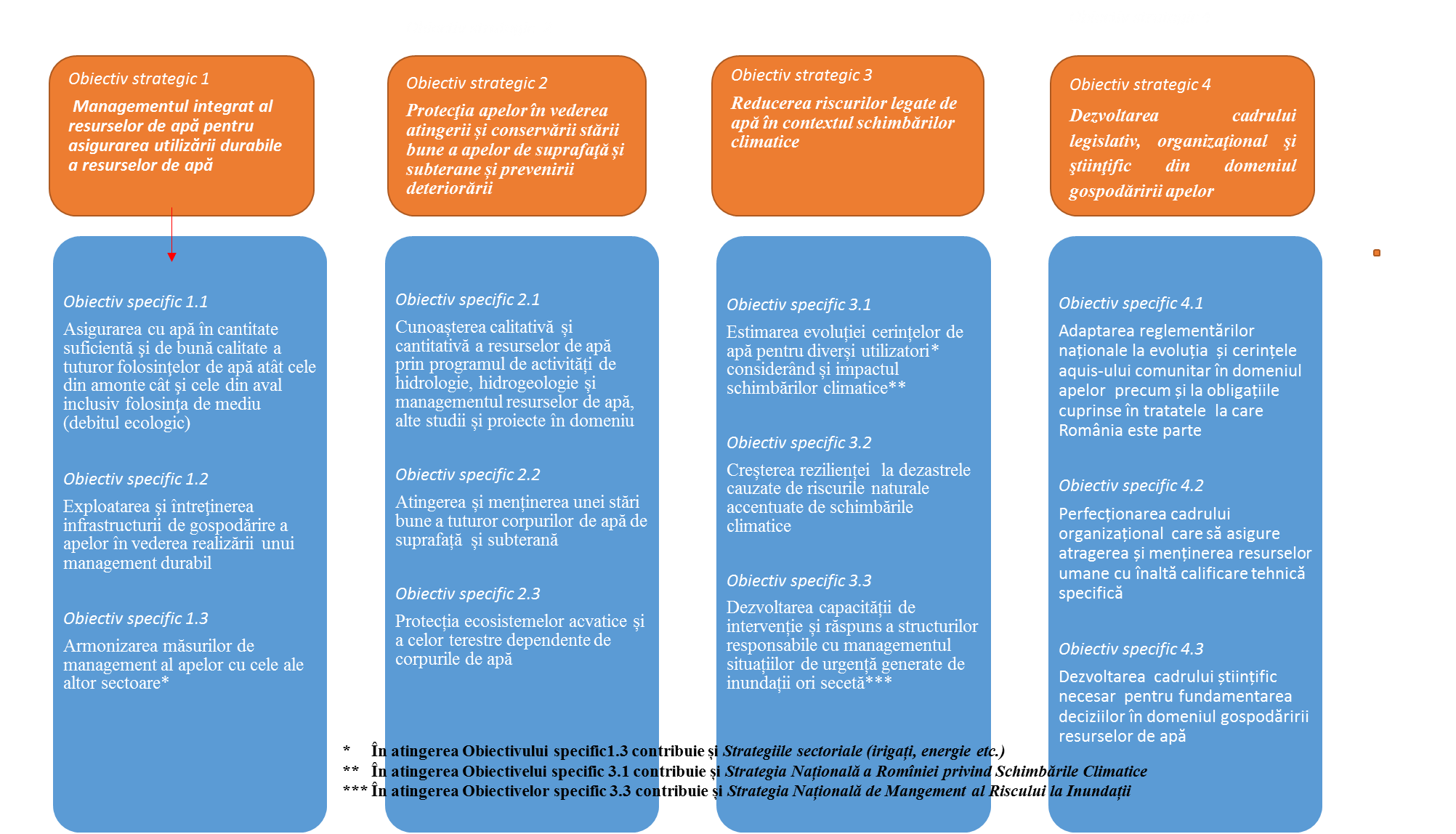 Figura 1. Legătura între obiectivele strategice și obiectivele specifice ale Strategiei Naţionale de Gospodărire a ApelorIII.3.1 Apa și populațiaConform Strategiei de dezvoltare a României în următorii 20 de ani elaborată de Academia Româna în anul 2017, au fost evidențiate urmatoarele ținte pentru populație:reducerea la 2,7% a ponderii din populaţie fără acces la baie proprie, duş sau  toaletă interioară,atingerea unui grad de 100% de conectare la reţeaua de apă potabilă,obţinerea unei productivităţi a apei comparabilă cu cea realizată în ţările UE cu o structură economică similară cu a României,realizarea unui grad de conectare la reţeaua de canalizare de cel puţin 75%,promovarea unui consum de apă caldă de 40 mc/an/persoană,atingerea ţintei de cca. 100 mc/an/locuitor apă prelevată pentru întreaga populaţie a ţării, având în vedere că cerinţele de apă estimate se ridică la 95 mc/an/locuitor în mediul urban, respectiv 128 mc/an/locuitor în mediul rural.Conform principiilor Strategiei Națioanle de Dezvoltare Durabilă 20230 și Agendei 2030 pentru Dezvoltare Durabilă, obiectivele care se referă la populație în raport cu apa sunt:conectarea gospodăriilor populaţiei din oraşe, comune şi sate compacte la reţeaua de apă potabilă şi canalizare în proporţie de cel puţin 90 %;creşterea accesului la apă potabilă pentru grupurile vulnerabile şi marginalizate.Directiva 2020/2184 privind calitatea apei destinate consumului uman (reformare), transpusă în legislația națională, prevede și faptul că statele membre trebuie să ia măsuri pentru a îmbunătăți sau a menține accesul întregii populații la apă, în special al grupurilor vulnerabile și marginalizate ale societății. Prin Ordonanța nr. 7/2023 privind calitatea apei potabile, s-a creat cadrul legal pentru accesul neîngrădit a populației vulnerabile la sărăcie la servicii de alimentare cu apă și canalizare/epurare de calitate. De asemenea, prin Legea nr. 241/2006 a serviciului de alimentare cu apă și canalizare, cu modificăril eși completările ulterioare, precum și prin alocarea din PNRR (Componenta C1 - Managementul apei, I3), este posibilă finanțarea din bugetul local și fonduri europene sprijinirea conectării populației cu venituri mici la rețelele de alimentare cu apă și canalizare existente.III.3.2 Apa și energia.............................................................................III.3.3 Apa și industriaÎn industrie se preconizează atingerea ţintei de cca. 400 mc/an/locuitor apă prelevată de industrie (raportat la consumul mediul anual de apă industrială în Franţa) și creşterea utilizării potenţialului hidroenergetic al ţării la 65%, conform Strategiei de dezvoltare a României în următorii 20 de ani elaborată de Academia Româna în anul 2017..............................................................................................................III.3.4 Apa și agricultura: irigatii/piscicultura/zootehnie, etc.În agricultură obiectivele generale conform Strategiei de dezvoltare a României în următorii 20 de ani elaborată de Academia Româna în anul 2017 sunt atingerea, în anul 2030, a consumului de cca. 6,9 miliarde mc înregistrat în anul 1990 şi continuarea trend-ului ascendent cel puţin până în anul 2035.Strategia Națională pentru Dezvoltarea Durabilă a României 2030, adoptată de Guvernul României in 2018, preconizează ca suprafața totală funcțională pentru irigații să fie de 2.872.052ha, din care:finalizarea reabilitării infrastructurii principale de irigații aferente unei suprafețe de 2.004.639 ha,creșterea suprafeței funcționale cu 743.913 ha prin lucrări necesare repunerii în funcțiune a amenajărilor de îmbunătățiri funciare cărora li s-a reacordat recunoaşterea de utilitate,realizarea unor noi sisteme de irigaţii în județul Vrancea, alimentate gravitațional, până la stațiile de punere sub presiune, din Canalul magistral Siret – Bărăgan - etapa I (Km 0 – Km 50,1) - cca. 100.000 ha.realizarea amenajărilor de irigații alimentate gravitațional, având ca sursă apa din acumulări. Actualmente există 15 acumulări care dispun de rezerve de apă în sezonul de irigații, dar numai 7 dintre acestea sunt amplasate în zone în care condițiile terenului permit irigarea în sistem gravitațional și se justifică din punct de vedere economic, din care numai în 4 se vor realiza noi sisteme de irigații - cca. 12.000 ha.realizarea sistemelor de irigaţii alimentate gravitaţional ce au ca sursă de apă acumulările (barajele) - cca. 11.500 ha.III.3.5 Apa și ecoturismul.............................III.3.6 Apa și mediul.....................................CAPITOLUL IV: MĂSURI ŞI ACŢIUNIIV.1. Dezvoltarea sectorului apelor în perspectiva asigurării resurselor de apă corespunză-toare calitativ și cantitativ nevoilor dezvoltării durabile a ţării în contextul schimbărilor climaticeIV.1.1. Cercetarea științifică și inovareaPentru a spori reziliența societății, deciziile la orice nivel trebuie să se bazeze pe dovezi științifice. Îmbunătățirea guvernanței apei este o provocare majoră care trebuie urmărită permanent prin sprijinirea cercetării stiințifice, absolut necesară în vederea construirii de comunități mai rezistente și mai prospere. La fel, este necesară promovarea unei guvernări durabile a apei ca activitate pe termen lung, prin obținerea și utilizarea de date științifice solide, resurse umane abilitate și parteneriate sporite. Prin urmare, încurajarea dezvoltării de parteneriate strategice bazate pe comunitate la nivel de bază poate conduce la schimbări eficiente de politică la nivel național.Criza globală de sănătate cauzată de COVID-19 a servit drept declanșator pentru regândirea guvernanței apei pentru un viitor durabil și integrarea orizontală și verticală necesară. Pandemia a deschis o fereastră de oportunități pentru schimbare și pentru progres prin adaptare și transformare.Pentru a profita de acumularea datelor, informațiilor și cunoștințelor în domeniul apelor sunt necesare idei și modele noi care să ne permită să monitorizăm procesele hidrologice, să gestionăm, stocăm, analizăm și interpretăm aceste date și informații, astfel încât să poată fi luate în considerare în procesul decizional. Dezvoltarea și aplicarea de noi tehnici de monitorizare, și în special a datelor de teledetecție, oferă oportunități de observare a proceselor hidrologice la diferite scări, atât temporale, cât și spațiale. În mod similar, modelarea la scară globală prezintă oportunități stimulatoare pentru obținerea unei înțelegeri mai cuprinzătoare și cartografiere a disponibilității resurselor de apă și identificarea amenințărilor legate de apă. Incertitudinile în modelarea la scară globală sunt încă o provocare, dar se micșorează odată cu creșterea setului de date la nivel mondial. În consecință, lucrul la scară spațială mai mare propune noi modalități de a aborda provocările globale legate de apă. Noile inițiative la nivel global, cum este Facilitatea de sprijin pentru hidrometrie globală a Organizației Meteorologice Mondiale (WMO HydroHub) vizează sprijinirea accesului utilizatorilor finali la date și servicii hidrometeorologice din diverse sectoare economice ca servicii adaptate.De asemenea, cercetările/studiile ştiinţifice multidisciplinare este necesar să se axeze, atât pe cunoșterea resursei de apă în prezent, dar și pe prognozarea și evaluarea resursei de apă pe termen mediu (2030) și lung (2050), la scară regională și locală în scopul furnizării unor evaluări mai precise a efectelor climatice în diferite bazine hidrografice, permițând astfel asigurarea sustenabilă a alimentării cu apă a tuturor folosințelor. România va folosi aceste oportunități pentru a extinde eforturile de acces la date și informații și a utiliza o platformă internațională comună pentru a spori și mai mult schimbul de date și transferul de cunoștințe între state.IV.1.2. Lucrări pe ape și în legătură cu apele pentru satisfacerea necesarului de apă al folosințelor și atingerea/menținerea obiectivelor de mediu (inclusiv dezafectarea unor lucrări a caror folosință a dispărut)Planul Național de Management, respectiv Planurile de management ale bazinelor/spațiilor hidrografice aprobate și actualizate prin HG nr. 80/2011 și 859/2016, precum și planurile aferente celui de-al treilea ciclu de planificare a Directivei Cadru Apă 2000/60/CE integrează măsuri specifice de reducere a efectelor presiunilor și de protecție a factorilor de mediu, în special a resurselor de apă și a stării apelor. În acest sens s-au avut în vedere următoarele tipuri de măsuri principale:realizarea infrastructurii de alimentare cu apă și apă uzată, inclusiv managementul nămolurilor de epurare, în aglomerările umane; măsuri pentru implementarea Programelor de acţiune pentru protecţia apelor împotriva poluării cu nitraţi din surse agricole și a Codului de Bune Practici Agricole, inclusiv măsuri pentru utilizarea durabilă a produselor de protecție a plantelor și reducerea riscului de contaminare a apelor de suprafață și subterane cu pesticide; măsuri pentru protecția mediului și în special a corpurilor de apă de suprafață și subterane datorită activităților industriale (ex. aplicarea programelor de reducere /eliminare a poluării cu substanţe chimice, incluzând substanțele prioritare și poluanți specifici, reecologizarea minelor, aplicarea BAT-urilor, etc.); măsuri pentru protecţia resursei de apă subterană împotriva supraexploatării ;măsuri pentru asigurarea debitului ecologic în aval de lucrările de barare și de captare a apei, respectiv măsuri pentru restaurarea și îmbunătățirea conectivității longitudinale și laterale a corpurilor de apă de suprafață, inclusiv măsurile benefice atât pentru atingerea și menținerea obiectivelor de mediu ale corpurilor de apă, cât și pentru acumularea naturală a apei și reducerea riscului de inundații. Printr-o serie de strategii, planuri și programe sunt prevăzute lucrări pe ape sau care au legătură cu apele care se vor realiza în principal pentru:asigurarea alimentării cu apă a folosințelor (prelevări/captări din resursa de apă și infrastructura de alimentare cu apă);sistemele de colectare și epurare a apelor uzate (rețele de canalizare și stații de epurare a apelor uzate);asigurarea unui management adecvat al riscului de inundații, vizând lucrări structurale, dar și lucrări verzi și măsuri ne-structurale;infrastructura pentru producerea și furnizarea energiei electrice; sisteme de irigații care să conducă la creșterea eficienței utilizării apei și conservarea resurselor de apă, printr-un management durabil al acestora, adaptat la schimbările climatice;asigurarea condițiilor de transport rutier, feroviar și navigație (autostrăzi, drumuri, poduri, podețe și tuneluri de cale ferată, linii căi ferate, șenale navigație);înființarea, extinderea și modernizarea fermelor de acvacultură;reducerea eroziunii costiere costiere, etc.Schimbările climatice influențează calitatea și cantitatea apei, respectiv securitatea apei pe termen lung. De aceea, pentru a răspunde nevoilor generațiilor actuale și viitoare, sunt necesare lucrări noi de gospodărire a apelor.În prezent, există preocupări privind optimizarea alocării resurselor de apă și optimizarea exploatării lacurilor de acumulare cu folosință unică sau multiplă (atenuarea viiturilor, producerea de energie electrică, alimentarea cu apă) în ipoteza schimbărilor climatice și cu introducerea debitului ecologic ca folosință de apă (cerință de mediu asupra resurselor de apă).Disponibilitatea și accesul la apă, în România, este influențat de regimul hidrologic al resurselor de apă (de suprafață și subterane) ce se caracterizează prin variabilitate foarte mare în timp (viituri importante și cu un regim pronunțat torențial primăvara și la începutul verii, urmate de secete prelungite) și în spațiu (debit mediu specific mic în zonele de câmpie și debit mediu mare în zonele montane).Potrivit articolului 10 din Legea Apelor Nr. 107/1996 cu modificările și completările ulterioare, satisfacerea cerințelor de apă ale populației are prioritate față de folosirea apei în alte scopuri, restrângerea utilizării apei potabile pentru populație, în folosul altor activități este interzisă.În România au fost elaborate și revizuite Master Planurile în sectoarele apă și apă uzată la nivel de județe, acestea reprezentând documente strategice ce stabilesc planurile de investiţii în infrastructura de apă şi apă uzată pe termen scurt, mediu şi lung, ținând cont de starea actuală a acesteia, de cerințele de conformare la legislația în vigoare și la prevederile directivelor europene, de termenele limită negociate pentru conformare și cerințele de eficientizare a serviciului de apă/apă uzată.Directiva 2000/60/CE a Parlamentului European și a Consiliului în vederea stabilirii unui cadru de politică comunitară în domeniul apei (Directiva Cadru Apă) stipulează la alin. 15 faptul că aprovizionarea cu apă constituie un serviciu de interes general, în conformitate cu definiția din Comunicarea Comisiei privind serviciile de interes general din Europa. Printre obligațiile României sunt și acelea de a implementa cerințele Directivei (UE) 2020/2184 a Parlamentului European și a Consiliului, în ceea ce privește calitatea apei destinată consumului uman, și ale Directivei Consiliului 91/27/EEC, cu privire la tratarea apelor uzate din mediul urban, prin derularea unor investiții specifice în sectorul apei și al apei uzate.Planul naţional de management actualizat aferent porţiunii din bazinul hidrografic internaţional al fluviului Dunărea care este cuprinsă în teritoriul României, aprobat prin H.G. nr.859/2016, precum şi planul corespunzător 2022-2027 (în curs de aprobare) prezintă măsuri principale pentru atingerea obiectivelor de mediu pentru corpurile de apă de suprafaţă sau subterană, respectiv:măsuri pentru protejarea corpurilor de apă utilizate sau care vor fi utilizate pentru captarea apei destinate consumului uman;măsuri pentru controlul prelevărilor din sursele de apă pentru folosinţe;măsuri pentru diminuarea poluării din surse punctiforme şi pentru alte activităţi cu impact asupra stării apelor;măsuri pentru reducerea poluării cu substanţe periculoase;măsuri pentru prevenirea şi reducerea impactului poluărilor accidentale;măsuri pentru corpurile de apă care riscă să nu atingă obiectivele de mediu. Măsuri suplimentare pentru atingerea obiectivelor de mediu ;măsuri pentru reducerea poluării în apele marine.Planurile de Management al Riscului la Inundații aprobate prin HG nr. 972/2016 precum și planurile aferente celui de-al dolea ciclu de planificare a Directivei Inundații 2070/60/CE (în curs de actualizare), integrează măsuri specifice de reducere a efectelor inundațiilor presiunilor și de protecție a factorilor de mediu, în special a resurselor de apă și a stării apelor. În acest sens s-au avut în vedere următoarele tipuri de măsuri principale, structurale și nestructurale:măsuri de restaurare a zonelor de retenție (lunci inundabile, zone umede etc.);măsuri naturale de retenţie a apei în zone urbane / populate;măsuri naturale de retenţie a apei prin schimbarea sau adaptarea practicilor de utilizare a terenurilor în agricultura;măsuri naturale de retenţie a apei prin schimbarea sau adaptarea practicilor de utilizare a terenurilor în managementul pădurilor;alte măsuri de reducere a nivelului apei;măsuri de îmbunătăţire a capacității de retenție la nivelul bazinului hidrografic prin realizarea de poldere şi lacuri de acumulare de mici dimensiuni (realizate în zona superioară a bazinului hidrografic);măsuri de îmbunătățire a capacității de retenție la nivelul bazinului hidrografic prin mărirea gradului de siguranță a construcțiilor mari existente / creșterea capacității de atenuare a lacurilor de acumulare față de capacitatea proiectată;măsuri structurale de protecție (planificare și realizare);măsuri pentru creşterea rezilienţei populaţiei (Implementarea si adaptarea de măsuri de protecţie pentru diverse obiective - clădiri, construcţii);adaptarea construcțiilor, infrastructurii și structurilor de apărare existente la condițiile schimbărilor climatice;măsuri privind monitorizarea, prognoza și avertizarea inundaţiilor.IV.1.3. Reabilitarea, mentenanța și modernizarea lucrărilor existentePentru a redistribui debitele naturale ale cursurilor de apă în vederea asigurării alimentării cu apă a localitaților din zonele deficitare, la nivelul României s-a realizat o rețea importantă de gospodărire a apelor care trebuie întreținută și dezvoltată în permanență ținând cont de efectele schimbărilor climatice și de perspectivele de dezvoltare.Starea tehnică a barajelor reprezintă o problemă curentă în România având în vedere că cele mai multe lacuri de acumulare au fost realizate în perioada 1973 - 1989. Astfel, activitățile de reabilitare-retehnologizare sunt imperios necesare pentru ca acestea să rămână funcționale și sigure, presupunând scoterea temporară din starea de funcționare a barajului. Aceasta conduce la imposibilitatea exploatării lacului de acumulare, dar mai ales la imposibilitatea satisfacerii cerințelor de apă pentru populație pentru o anumită perioadă de timp.Lucrările de mentenanță pentru exploatarea în siguranță a construcțiilor hidrotehnice existente și a echipamentelor aferente (lucrări de întreținere și reparații curente, modernizări, retehnologizări etc) au ca scop menținerea construcțiilor și instalațiilor aferente la nivelul necesar cerințelor și asigurarea funcționalității amenajărilor hidrotehnice. Amenajările hidrotehnice, cu folosință complexă, au rol preponderent de apărare împotriva inundațiilor și alimentare cu apă a localităților din aval. Acestea au fost construite între anii 1970 – 1990, la data actuală construcțiile aferente amenajărilor hidrotehnice ajungând la limita inferioară a perioadei normale de functionare (40 – 60 ani). De asemenea, echipamentele hidromecanice, instalațiile electrice de forța, comandă și semnalizare a acestora, precum și cele de iluminat au perioada normală de funcționare depășită, iar costurile legate de intreținerea și repararea lor au devenit substanțiale, din cauza faptului că piesele de schimb, nu se mai fabrică. Întrucât există riscul ca acestea să fie scoase din funcţiune, se impune reproiectarea instalațiilor electrice de forță și comandă, a mecanismelor și instalațiilor de acționare a echipamentelor hidromecanice aferente barajelor, pentru creșterea siguranței în exploatare a obiectivelor hidrotehice și asigurarea exploatării lor la parametrii proiectați. La cele descrise mai sus se adaugă necesitatea refacerii infrastructurii podurilor, aceasta fiind comună cu cea a barajului, a cărei degradare are efecte negative asupra părților de construcție (fisuri, crăpături ale pilele / culeelor barajului, etc. În acest scop, se aplică prevederile Ordinului 819 / 2007 al MMDD privind aprobarea Normativului pentru lucrările de întreţinere și reparaţii din administrarea Administraţiei Naţionale „Apele Române”. Lucrările de întreținere și reparații au ca scop menținerea construcțiilor și instalațiilor aferente la nivelul necesar cerințelor și asigurarea functionalității amenajărilor hidrotehnice - lacuri de acumulare și alte lucrări cu rol de apărare (îndiguiri, regularizări etc.).Reabilitarea și retehnologizarea barajelor existente implică adaptarea lor la schimbările continue de cerințe și de mediu. Schimbările economice și demografice, creșterea standardelor de viață, aspirațiile pentru mai bine și o viață mai sigură necesită o analiză atentă a managementului resurselor de apă, barajele și lacurile de acumulare create, fiind considerate un instrument esențial.Mărirea gradului de siguranță a construcțiilor hidrotehnice prin lucrări de reabilitare (modernizări, măsuri de limitare a infiltrațiilor etc) reprezintă o măsură esențială pentru siguranța în exploatare și la parametrii proiectați ai barajelor/lacurilor de acumulare. Lucrările au un impact pozitiv asupra populației din zonă, deoarece scopul lacurilor de acumulare este prioritar social, în primul rând prin asigurarea folosințelor principale, apărând populația împotriva inundațiilor și limitând eroziunile active din zonele intravilane limitrofe albiei râurilor, dar are și implicații economice prin evitarea pagubelor potențiale ce se pot produce prin afectarea infrastructurii și a lucrărilor de artă existente în zonă.Măsura de reabilitare a constructțiilor hidrotehnice este esențială pentru siguranța în exploatare și la parametrii proiectați a amenajărilor hidrotehnice cu rol de apărare împotriva inundațiilor (baraje şi lacuri de acumulare). Lucrările necesare vor avea un impact pozitiv asupra populaţiei din zonă, deoarece scopul lacurilor de acumulare este prioritar social apărând populația împotriva inundaţiilor şi stopând eroziunile active din zonele intravilane limitrofe albiei râurilor, dar are şi implicaţii economice prin evitarea pagubelor potenţiale ce se pot produce prin afectarea infrastructurii şi a lucrărilor de artă existente în zonă.IV.1.4. Măsuri nonstructurale pentru dezvoltarea, utilizarea durabilă și protecția resurselor de apăÎn cadrul Planurilor de management ale bazinelor/spațiilor hidrografice se menționează necesitatea implementării de măsuri nestructurale pentru dezvoltarea, utilizarea durabilă și protecția resurselor de apă, asimilate cu măsurile „verzi”, de tipul:restaurarea conectivității longitudinale a corpurilor de apă (ex. realizarea de amenajări pentru migrația ihtiofaunei);restaurarea conectivității laterale a corpurilor de apă (refacerea sau crearea unor noi zone umede pentru anumite incinte, restaurarea meandrelor sau a braţelor secundare, diversificarea structurii malului, a albiei şi a habitatelor, renaturarea zonelor din lunca inundabilă  și a malurilor); realizarea de noi păduri și suprafețe cu vegetație forestieră în zonele vulnerabile la schimbările climatice, prin: identificarea și evaluarea terenurilor, împăduriri și lucrări de îngrijire a plantațiilor și creșterea suprafeței cu vegetație forestieră în lungul căilor de comunicație, în interiorul aglomerărilor urbane (păduri urbane, inclusiv de tipul mini-pădurilor), în jurul localităților și între câmpurile cu culturi agricole, perdele forestiere de protecție, refacerea pădurilor ripariene (situate de-a lungul râurilor) pentru asigurarea conectivității în peisajele predominant agricole. IV.1.5. Asigurarea resurselor de apa in contextul schimbarilor climatice ....................................IV.1.6. Dezvoltare durabilă, economia circulară, reutilizarea apelor uzate...............................IV.2. Consolidarea educației privind apa, formarea şi perfecționarea profesională a resursei umane din sectorul apelor pentru asigurarea unui prezent și a unui viitor durabilIV.2.1. Consolidarea educației generale privind apaLegătura dintre apă, energie, hrană și ecosisteme constituie un element cheie pentru asigurarea dezvoltării durabile. Prin urmare, înțelegerea acestei legături ar trebui abordată și aprofundată în programele educaționale la toate nivelurile, în scopul pregătirii cetățenilor pentru a face față noilor provocări în domeniul apelor. În acest scop, sunt necesare eforturi susținute pentru validarea și diseminarea unui model bazat pe experiență pentru consolidarea instituțională a unei educații pentru dezvoltare durabilă în domeniul apelor, prin elaborarea și implementarea politicilor la nivel național. De asemenea, se pot folosi elemente din programele educaționale ale UNESCO (Programul Hidrologic Interguvernamental – PHI, Programul Om și Biosferă - MAB, Programul Internațional de Geoștiință și Geoparc, Programul Sisteme de Cunoștințe Locale și Indigene - LINKS), precum  și ale altor agenții și organizații ale ONU cu activitate în domeniul apelor.  Este necesar ca România, prin autoritatea publică centrală din domeniul apelor și prin Administrația Națională „Apele Române”, să colaboreze strâns cu unitățile de învățamânt de la toate nivelurile pentru a putea întreprinde acțiuni de promovare a activităților de educație în domeniul apei și de dezvoltare a capacităților de conștientizare a publicului față de o cultură durabilă de gestionare a apei. De asemenea, este necesar ca România să colaboreze cu celelalte state membre ale Uniunii Europene în dezvoltarea și implementarea cadrelor educaționale internaționale și a cooperării intersectoriale instituționale în domeniul gospodăririi apelor, precum și să utilizeze resursele pentru educație deschisă (OER UNESCO), care oferă o oportunitate strategică de îmbunătățire a calității învățării și a schimbului de cunoștințe, precum și de a îmbunătăți dialogul politic, schimbul de cunoștințe și consolidarea capacităților educaționale la nivel global.IV.2.2. Consolidarea formării şi perfecționării profesionale a resursei umane din sectorul apelorPentru a îmbunătăți guvernanța apei la nivel național, bazinal și local, este necesar ca România să identifice și să desfășoare activități de consolidare a capacităților bazate pe știință, să educe în permanență managerii din sectorul apei cu privire la noile tehnologii și să perfecționeze cadrul juridice, politic și instituțional. IV.2.3. Asigurarea calității și sustenabilității activității în domeniul gospodaririi apelor (certificarea, verificarea, monitorizarea, cu referire la activitatea de studii, investigatii, proiectare si executie in domeniul apelor etc.)IV.3. Participarea responsabilă a tuturor părților interesate, comunităţilor și autorităților locale la implementarea măsurilor și acțiunilor din domeniul apelor Procesul de informare, consultare şi participare a publicului, în acord cu prevederile art.14 al Directivei Cadru Apă 60/2000/CE (DCA), este asigurat de cadrul legal din România prin:Legea Apei nr. 107/1996, cu completările şi modificările ulterioare;Hotărârea de Guvern nr. 270/2012 privind aprobarea Regulamentului de organizare şi funcţionare a comitetelor de bazin;Ordinul Ministrului nr. 1.012/2005 privind procedurile pentru accesul publicului la informaţii în domeniul managementului apelor;Ordinul Ministrului nr. 1.044/2005 pentru aprobarea procedurii privind consultarea utilizatorilor de apă, riveranilor şi publicului la luarea deciziilor în domeniul gospodăririi apelor.Obiectivul principal al activităţii de participare şi consultare a publicului este de a îmbunătăţi procesul complex de luare a deciziilor, aplicând proceduri eficiente de cooperare, prin implicarea activă a publicului la luarea deciziilor în procesul de planificare.Activitatea privind participarea şi consultarea publicului a avut la bază Instrucțiunile metodologice elaborate la nivel naţional prin adaptarea Ghidului “Participarea Publicului”, realizat în cadrul Strategiei Comune de Implementare a DCA şi a Strategiei privind participarea publicului pentru Districtul Hidrografic al Dunării, strategie aprobată de ICPDR în iunie 2003.Strategia se bazează pe calendarul şi activităţile de implementare ale Directivei Cadru Apă şi elaborează un cadru coerent cu legături la nivel naţional.La nivel bazinal și local, principala unitate pentru consultarea şi informarea publicului este reprezentată prin Comitetul de Bazin, care funcționează în baza HG nr. 270/2012 privind aprobarea Regulamentului de organizare și funcționare a comitetelor de bazin (care a abrogat HG nr. 1.212/2000). Acest Comitet are ca obiectiv respectarea şi aplicarea principiilor gospodăririi durabile a resurselor de apă şi menţinerea echilibrului între conservarea şi dezvoltarea durabilă a resurselor de apă.Comitetul de Bazin asigură participarea publicului la luarea deciziilor din domeniul apei şi a fost creat din necesitatea constituirii unor mecanisme eficiente de consultare și colaborare la toate nivelurile:autoritățile bazinale de gospodărire a apelor;instituțiile administrației publice locale;colectivităţile locale;utilizatorii din bazinul hidrografic;beneficiarii serviciilor de gospodărirea apelor;ONG-uri cu profil de protecția mediului.Implicarea activă a publicului are în vedere în special protecţia mediului şi a sănătaţii umane, anticiparea situaţiilor de criză, cum ar fi inundaţiile sau seceta, asigurarea unui sistem de contribuţii pentru toţi utilizatorii de apă, întărirea, dezvoltarea şi susţinerea politicilor de management local.CAPITOLUL V: PROCESUL DE PLANIFICARE STRATEGICĂ ÎN DOMENIUL APELOR ȘI ELABORAREA POLITICILOR PUBLICEV.1. Procesul de planificare și corelarea cu alte strategiiObiectivul major al Planului naţional de acțiune pentru implementarea Strategiei este de a elabora măsuri concrete pentru aplicarea Strategiei Naționale de Gospodărire a Apelor din România pornind de la prioritățile menționate în document. Principiile recomandate de orientare pentru un plan de acțiune pentru implementarea strategiei sunt stabilite într-o serie de ghiduri și documente naționale care vizează procesul general al strategiilor de dezvoltare, al planurilor de acțiune și al planurilor/programelor sectoriale, însă principiile fundamentale ale acestora prezintă relevanță pentru fiecare etapă a procesului. Astfel, toate strategiie care au legătură cu domeniul apelor și planurile de acțiune asociate acestora au fost dezvoltate având o orientare sectorială care, alături de deciziile din cadrul grupurilor de lucru interguvernamentale, oferă direcţia privind implementarea. Această abordare intersectorială integrată va reduce conflictele și va stimula sinergiile cu alte obiective de politică și procese strategice. Prin urmare, planul de acțiune ar trebui să țină cont de interconexiunile dintre acțiunile din cadrul sectoarelor și dintre acestea, întrucât implementarea unei acțiuni poate afecta implementarea sau efectele unei alte acțiuni. De asemenea, această abordare va promova integrarea necesităților politicii de gospodărirea apelor în programele și politicile naționale existente (planuri și programe pentru agricultură, planuri de management ale bazinelor/spațiilor hidrografice, strategii, programe și planuri pentru infrastructură de apă și apă uzată, irigații, transport, domeniul energiei, etc.). Planul de acțiune pentru implementarea strategieiGospodărirea apelor implică numeroși actori la toate nivelurile. În acest sens, principalele acțiuni necesare pentru punerea în aplicare a prezentei strategii, implicând numeroase părți interesate și privind mai multe ministere și instituții ori autorități naționale, regionale, județene sau locale, sunt incluse sintetic în tabelul următor, unde se prezintă în detaliu subacțiunile, perioadele de desfășurare, responsabilii pentru implementare și sumele detaliate pe perioadele de implementare.Măsurile și acțiunile, aspectele sau țintele abordate, perioadele de desfășurare, costurile sunt prezentate în Anexa 3V.2. Politici publice și bugetare în domeniul gospodăririi apelor .............................CAPITOLUL VI:  Rezultate așteptatePrin implementarea Strategiei Naționale de Gospodărire a Apelor din România se doreşte atingerea următoarelor rezultate:Asigurarea cu apă de bună calitate şi în cantitate suficientă a tuturor folosinţelor de apă atât cele din amonte cât şi cele din aval inclusiv folosinţa de mediu (debitul ecologic);Protejarea oamenilor şi a bunurilor materiale de efectele distructive ale apelor;Atingerea şi menţinerea unei stări bune a tuturor corpurilor de apă de suprafaţă şi subterană;Protecţia ecosistemelor acvatice şi a celor dependente de apă;Armonizarea măsurilor de management a apelor cu ale altor sectoare;Asigurarea managementului resurselor de apă prin cercetare şi inovare;Realizarea unei infrastructuri de gospodărire a apelor “prietenoasă” cu mediul care să asigure atât alimentarea optimă cu apă a folosinţelor şi reducerea riscului producerii inundaţiilor cât şi conservarea şi creşterea biodiversităţii ecosistemelor acvatice;Considerarea impactului schimbărilor climatice asupra resurselor de apă şi a sistemelor de gospodărire a apelor la reglementarea din punctul de vedere al gospodăririi apelor a tuturor lucrărilor pe ape și în legătură cu apele.CAPITOLUL VII: SURSE DE FINANŢAREÎn prezent, la nivelul UE, gospodărirea apelor este integrată prin politici sectoriale de mediu, agricultură, pescuit, dezvoltare regională. Finanţarea acţiunilor, într-un stat membru, este posibilă prin intermediul a cinci Fonduri Europene Structurale şi de Investiţii (Fonduri ESI): Fondul European de Dezvoltare Regională (FEDR), Fondul Social European (FSE), Fondul de Coeziune (FC), Fondul European pentru Agricultură şi Dezvoltare Rurală (FEADR) şi Fondul European pentru Pescuit și Afaceri Maritime (FEPAM). În plus, recent este disponibilă Facilitatea de Redresare și Reziliență, potrivit Regulamentului (UE) 2021/241 al Parlamentului European și al Consiliului din 12 februarie 2021 de instituire a Mecanismului de redresare și reziliență, care stabilește în principal prioritățile de investiții, cu scopul de a ameliora starea economică, a crește reziliența în situații de criză și a asigura o creștere economică pe termen lung.Alte instrumente financiare ale UE promovează cercetarea şi dezvoltarea privind gospodărirea apelor, respectiv Horizont 2020, instrumentul LIFE+ care finanţează o gamă largă de proiecte legate de mediu, Fondul de Solidaritate al UE pentru calamităţi naturale (finanţare ex post pentru evenimente de secetă şi inundaţii), etc.În cele din urmă, finanţarea prin împrumuturile oferite de Banca Europeană de Investiţii şi Banca Europeană pentru Reconstrucţie şi Dezvoltare, reprezintă un important sprijin în special pentru sectorul privat. România poate profita de toate resursele UE descrise mai sus pentru a finanţa o parte semnificativă din acţiunile necesare. Utilizarea optimă a resurselor financiare ale UE pentru adaptare va necesita anumite îmbunătăţiri: creşterea ratei de absorbţie, îmbunătățirea capacității de impelemntare de proiecte de cercetare, sprijin pentru asigurarea co-finanţării, etc.În România, un important instrument financiar pentru finanţarea acţiunilor și măsurilor privind gospodărirea apelor îl constituie și bugetul național, asigurat prin diferite programe guvernamentale sectoriale și fonduri specifice (ex. Fondul de mediu).Investiţiile locale în infrastructură, agricultură şi dezvoltare rurală, silvicultură, energie, etc. se finanțează și prin suportul financiar de la nivelul bugetului local al unităților administratiilor publice locale, pentru a completa finanţarea asigurată prin celelalte fonduri.Alte surse posibile de finanţare sunt surse proprii ale întreprinderile mici și mijlocii, ale altor organisme din sectorul public care efectuează investiții la scară mică, ale parteneriatelor public-private, etc. De asemenea, conform Legii apelor 107/1996, cu modificările și completările ulterioare, prin aplicarea mecanismului economic specific domeniului gospodăririi durabile a resurselor de apă (sistemul de contribuţii, plăţi, bonificaţii, tarife şi penalităţi) se susțin activitățile de management a resurselor de apă: asigurarea cerințelor de apă brută în sursă,  cunoașterea resurselor de apă din punct de vedere cantitativ și calitativ, activități de hidrologie operativă și prognoze hidrologice, protecția calității resurselor de apă, prin primirea în apele de suprafață a substanțelor poluante din apele uzate evacuate în limita reglementărilor legale, protejarea împotriva inundațiilor.Conform HG nr. 1176/2005, art.6, Administraţia Naţională "Apele Române" asigură realizarea următoarelor activităţi de interes naţional şi social:repararea lucrărilor de gospodărire a apelor din domeniul public al statului, care se află în administrarea Administrației Naționale “Apele Române", cu rol de apărare împotriva inundațiilor și activităților operative de apărare împotriva inundațiilor;refacerea și repunerea în funcțiune a lucrărilor de de gospodărire a apelor din domeniul public al statului, care se află în administrarea Administrației Naționale “Apele Române", afectate de calamități naturale sau de alte evenimente deosebite;cunoașterea resurselor de apă, precum și activitățile de hidrologie operativă și prognoză hidrologică;realizarea sarcinilor rezultate din aplicarea convențiilor și acordurilor internaționale din domeniul apelor și pentru implementarea directivelor Uniunii Europene din domeniul apelor, în scopul îndeplinirii angajamentelor luate de statul roman prin acordurile și convențiile internaționale.Potrivit Planului național de management actualizat al bazinelor/spațiilor hidrografice, aprobat prin HG nr. 859/2016, măsurile de bază și suplimentare prevăzute în Programele de măsuri pentru perioada 2016-2021, au fost finanțate în principal din fonduri europene (cca. 68%), fonduri naționale guvernamentale şi locale (cca. 18%), suse proprii ale agenților economici (8%) și 6% alte surse (parteneriate public-private, fonduri ANAR, altele).Finanțare prin PNRRIn cadrul finanțării prin PNRR au fost stabilite două categorii de construcții hidrotehnice care  vor face obiectul  unor lucrări de reabilitare sau punere în siguranță: o categorie de acumulări permanente, nepermanente și poldere și o a doua categorie incluzând diguri și tronsoane de dig.Pentru partea de baraje și poldere a fost prevazută o finanțare de 281,5 mil. Euro, iar pentru diguri finanțarea este de 105 mil. euro.CAPITOLUL VIII: EVALUAREA STADIULUI IMPLEMENTĂRII STRATEGIEI ŞI MONITORIZAREA PROGRESULUIVIII.1. Evaluarea stadiului implementării strategiei.............................VIII.2. Indicatori de monitorizare a progresului......................................Anexele 1, 2, și 3 fac parte integrantă din prezenta strategie.BIBLIOGRAFIEhttps://lege5.ro/App/DocumentLegea apelor nr. 107/1996, cu modificările și completările ulterioare; OUG 107/2002 privind înființarea Administrației Naționale "Apele Române", cu modificările și completările ulterioare;Lege nr. 17 din 7 august 1990 (**republicată**) privind regimul juridic al apelor maritime interioare, al marii teritoriale, al zonei contigue şi al zonei economice exclusive ale României, cu modificările și completările ulterioare; Ordonanța de urgența a Guvernului nr. 202/2002 privind gospodarirea integrată a zonei costiere, aprobată prin Legea nr. 280/2003;Ordonanța de urgența a Guvernului nr. 71/2010 privind stabilirea strategiei pentru mediul marin, cu modificările și completările ulterioare aduse prin Legea nr. 205/2013 și Legea nr. 279/2018;Legea nr. 458 din 8 iulie 2002 privind calitatea apei potabile, republicată, cu modificările și completările ulterioare; HG nr. 188/2002 pentru aprobarea unor norme privind condițiile de descarcare în mediul acvatic a apelor uzate, cu modificările și completările ulterioare;HG nr. 870/2006 privind aprobarea Strategiei pentru îmbunătățirea sistemului de elaborare, coordonare și planificare a politicilor publice la nivelul administrației publice centrale, cu modificările și completările ulterioare;HG nr. 53/2009 pentru aprobarea Planului național de protecție a apelor subterane împotriva poluarii si deteriorarii, cu modificările și completările ulterioare;HG nr. 570/2016 privind aprobarea Programului de eliminare treptata a evacuarilor, emisiilor și pierderilor de substanțe prioritar periculoase și alte măsuri pentru principalii poluanți; HG nr. 859/2016 pentru aprobarea Planului național de management actualizat (pentru perioada 2016 – 2021) aferent porțiunii din bazinul hidrografic internațional al fluviului Dunărea care este cuprinsă în teritoriul României; HG nr. 877/2018 privind adoptarea Strategiei naţionale pentru dezvoltarea durabilă a României 2030, cu modificările și completările ulterioare;HG nr.379/2022 privind aprobarea Metodologiei de elaborare, implementare, monitorizare, evaluare şi actualizare a strategiilor guvernamentale https://eur-lex.europa.euComunicare nr. 98/2020 a Comisiei către Parlamentul European, Consiliu, Comitetul economic și Social European și Comitetul Regiunilor: Un nou Plan de acțiune privind economia circulară. Pentru o Europă mai curată și mai competitivă. Comunicarea nr. 240/2021 a Comisiei către Parlamentul European, Consiliu, Comitetul Economic și Social European și Comitetul Regiunilor privind o nouă abordare pentru o economie albastră durabilă în UE. Transformarea economiei albastre a UE pentru un viitor durabil. https://mfe.gov.roPlanul National de Redresare și Reziliențăhttps://unesdoc.unesco.orgIHP-IX Strategic Plan of the Intergovernmental Hydrological Programme: Science for a Water Secure World in a Changing Environment, ninth phase 2022-2029(Al IX-lea Plan strategic al Programului Hidrologic Interguvernamental al UNESCO: Știință pentru o lume sigură a apei într-un mediu în schimbare, a noua fază 2022-2029)ANEXEANEXA 1 Instituţii implicate, rolul, atribuțiile și responsabilitățile acestoraANEXA 2 Planul național de acțiune pentru gospodarirea apelor (aspecte sau ținte abordate, perioada de desfășurare, costuri)ANEXA 3 Principalele standarde naționale și internaţionale în domeniul apelorANEXA 1 : Instituţii implicate, rolul, atribuțiile și responsabilitățile acestoraANEXA 2.  Planul național de acțiune pentru gospodarirea apelor (aspecte sau ținte abordate, perioada de desfășurare, costuri)ANEXA 3. Principalele standarde naționale și internaţionale în domeniul apelor1. 2. 3. 4. 5. 6.7. 8. 9. 10. 11.12.  ANARAdministrația Națională “Apele Române”CEComisia EuropeanăCNCIS Cadrul Național al Calificărilor din Învățământul SuperiorDCADirectiva-Cadru ApaEMAS Sistemul Comunitar pentru Managementul de Mediu și AuditFEADR Fondul European Agricol pentru Dezvoltare RuralăFND Fondul Național de DezvoltareFSDI Fondul Suveran de Dezvoltare și InvestițiiGES Gaze cu Efect de SerăhahectarHG Hotărâre a GuvernuluiHLPF High Level Political Forum - Forumul Politic la Nivel Înalt pentru dezvoltare durabilă, sub auspiciile ECOSOCIGCIndicele Global al CompetitivitățiiINFP Institutul National de Cercetare Dezvoltare pentru Fizica PământuluiINHGAInstitutul Național de Hidrologie și Gospodărire a ApelorINS Institutul Național de StatisticăIWRMManagement integrat al resurselor de apăISDInvestiții Străine DirecteNATOOrganizația Tratatului Atlanticului de NordODAAsistență Oficială pentru Dezvoltare/ Official Development AssistanceODDObiective de Dezvoltare DurabilăOECDOMSOrganizația pentru Dezvoltare și Cooperare EconomicăOrganizația Mondială a SănătățiiONU Organizației Națiunilor UnitePFAPersoană fizică autorizatăPIB (PPC) Produsul Intern BrutPISAProgramme for International Student AssessmentPMBH Plan de Management al Bazinului HidrograficPNCCFProgramul Național de Cadastru și Carte FunciarăPNDRProgramului Național de Dezvoltare RuralăPOCA Programul Operațional Capacitate AdministrativăPOIMProgramul Operațional Infrastructura MarePOPAMProgramul Operațional pentru Pescuit și Afaceri MaritimePHI UNESCOProgramul Hidrologic Interguvernamental al UNESCORANRepertoriul Arheologic NaționalRNCISRegistrul Național al Calificărilor din Învățământul SuperiorSCSistemele de CanalizareSCAPStrategia pentru consolidarea administrației publice pentru orizontul de timp 2014-2020SCESistem de Colectare și EpurareSCISite-uri de Importanță ComunitarăSNDDStrategia Națională pentru Dezvoltare Durabilă a României. Orizonturi 2013-2020-2030SNGAStrategia Națională pentru Gospodărirea ApelorSPAProtecţie Specială AvifaunisticăTFUETratatul privind funcționarea Uniunii EuropeneUEUniunea EuropeanăWEFWorld Economic ForumWWDRRaportul Națiunilor Unite asupra dezvoltării în domeniul apei la nivel globalTip de acțiuneMăsuri și acțiuniAspecte sau ținte abordatePerioadaInstituție responsabilăIndicator de rezultat / unitate de măsurăSursa de finanțareValoare estimată (mil. Euro)Obiectivul strategic 1. Managementul integrat al resurselor de apă pentru asigurarea utilizării durabile a resurselor de apăObiectivul strategic 1. Managementul integrat al resurselor de apă pentru asigurarea utilizării durabile a resurselor de apăObiectivul strategic 1. Managementul integrat al resurselor de apă pentru asigurarea utilizării durabile a resurselor de apăObiectivul strategic 1. Managementul integrat al resurselor de apă pentru asigurarea utilizării durabile a resurselor de apăObiectivul strategic 1. Managementul integrat al resurselor de apă pentru asigurarea utilizării durabile a resurselor de apăObiectivul strategic 1. Managementul integrat al resurselor de apă pentru asigurarea utilizării durabile a resurselor de apăObiectivul strategic 1. Managementul integrat al resurselor de apă pentru asigurarea utilizării durabile a resurselor de apăObiectivul strategic 1. Managementul integrat al resurselor de apă pentru asigurarea utilizării durabile a resurselor de apăCercetare / analizăCercetări pentru asigurarea suportului tehnic şi ştiinţific privind gestionarea integrată a resurselor de apă şi pentru implementarea directivelor europene în domeniul apelor- fundamentarea politicilor şi strategiilor naţionale în domeniul gestionării durabile a resurselor de apă şi managementului riscului la inundaţii- Activităţi de hidrologie operativă şi prognoze hidrologice şi hidrogeologice- cunoaşterea şi evaluarea resurselor de apă de suprafaţă şi subterane- proiecții la scară regională și locală ale modelelor climatice în contextul efectelor climatice în diferite bazine hidrografice / regiunievaluarea impactului schimbărilor climatice în sectorul resurselor de apă pe baza actualizării periodice a scenarilor de evoluție a climei în România2023-2035MMAP ANARINHGAMinisterulEducației șiCercetării ȘtiințificeNumăr studii de cercetare  Buget de stat Buget ANARn.a.Obiectivul strategic 2. Protecţia apelor în vederea atingerii și conservării stării bune a apelor de suprafaţă și subterane și prevenirii deteriorăriiObiectivul strategic 2. Protecţia apelor în vederea atingerii și conservării stării bune a apelor de suprafaţă și subterane și prevenirii deteriorăriiObiectivul strategic 2. Protecţia apelor în vederea atingerii și conservării stării bune a apelor de suprafaţă și subterane și prevenirii deteriorăriiObiectivul strategic 2. Protecţia apelor în vederea atingerii și conservării stării bune a apelor de suprafaţă și subterane și prevenirii deteriorăriiObiectivul strategic 2. Protecţia apelor în vederea atingerii și conservării stării bune a apelor de suprafaţă și subterane și prevenirii deteriorăriiObiectivul strategic 2. Protecţia apelor în vederea atingerii și conservării stării bune a apelor de suprafaţă și subterane și prevenirii deteriorăriiObiectivul strategic 2. Protecţia apelor în vederea atingerii și conservării stării bune a apelor de suprafaţă și subterane și prevenirii deteriorăriiObiectivul strategic 2. Protecţia apelor în vederea atingerii și conservării stării bune a apelor de suprafaţă și subterane și prevenirii deteriorăriiPlanificare / AnalizăElaborarea Planurilor de management ale bazinelor/spațiilor hidrograficeAtingerea și menținerea stării bune / prevenirea deteriorării stării bune a apelor de suprafață și subterane2022-2027, apoi la fiecare 6 aniMMAPANARNumăr corpuri de apă care ating obiectivele de mediu ecologice și chimice pentru corpurile de apă de suprafață si atingerea stării cantitative și chimice a corpurilor de apă subteranăBuget ANARBuget MMAPn.a.Continuarea finanțării modernizării sistemelor eficiente de alimentare cu apă, distribuție a apei și de epurare a apelor uzate urbaneAsigurarea conformității cu cerințele UE relevante privind calitatea apei2022-2050MMAPMIPEMDLPANumărul de locuitori care au acces la servicii de apă Fonduri de Coeziune și (POIM 2014-2020,  PODD 2021-2027), Facilitatea de Redresare și Reziliență (PNRR), etc.Buget de statBuget local1800Obiectivul strategic 3. Reducerea riscurilor legate de apă în contextul schimbărilor climatice .Obiectivul strategic 3. Reducerea riscurilor legate de apă în contextul schimbărilor climatice .Obiectivul strategic 3. Reducerea riscurilor legate de apă în contextul schimbărilor climatice .Obiectivul strategic 3. Reducerea riscurilor legate de apă în contextul schimbărilor climatice .Obiectivul strategic 3. Reducerea riscurilor legate de apă în contextul schimbărilor climatice .Obiectivul strategic 3. Reducerea riscurilor legate de apă în contextul schimbărilor climatice .Obiectivul strategic 3. Reducerea riscurilor legate de apă în contextul schimbărilor climatice .Obiectivul strategic 3. Reducerea riscurilor legate de apă în contextul schimbărilor climatice .Planificare / AnalizăElaborarea Planurilor de management a riscului la inundatiiReducerea riscului la inundații2023-2028, apoi la fiecare 6 aniMMAPANAR/INHGAABANumăr planuri elaborateprograme de masuri / numar masuri structural si nestructuraleBuget ANARBuget MMAPContinuarea finanțării masurilor de reducere a riscului la inundatii propuse in cadrul PMRI, Programul Anual de Gospodarire a Apelor / Planul TehnicAsigurarea conformității cu cerințele DirectiveiInundatii2023-2055MMAPANARABAMADRMTIMEEtc.Numărul locuitori protejatiNumar infratrusturi sociale protejateLungime infrastructura de transport protejataNumar obiective economimce protejateSuprafata terenuri agricole protejateNumar corpuri de apa supsue riscului de nu a atinge SEB / PEB ca urmare a presiunilor hidromorfologiceNumar captari de apa protejateNumar zone aflate sub incidenta directivelor IPPC – IED, ape uzate, SEVESO, protejateNumar obiective culturale protejatePOIM 2014-2020,PODD 2021-2027)PNRRBuget de statBuget localObiectivul strategic 4. Dezvoltarea şi îmbunătăţirea cadrului legislativ, organizaţional şi ştiinţific din domeniul gospodăririi apelorObiectivul strategic 4. Dezvoltarea şi îmbunătăţirea cadrului legislativ, organizaţional şi ştiinţific din domeniul gospodăririi apelorObiectivul strategic 4. Dezvoltarea şi îmbunătăţirea cadrului legislativ, organizaţional şi ştiinţific din domeniul gospodăririi apelorObiectivul strategic 4. Dezvoltarea şi îmbunătăţirea cadrului legislativ, organizaţional şi ştiinţific din domeniul gospodăririi apelorObiectivul strategic 4. Dezvoltarea şi îmbunătăţirea cadrului legislativ, organizaţional şi ştiinţific din domeniul gospodăririi apelorObiectivul strategic 4. Dezvoltarea şi îmbunătăţirea cadrului legislativ, organizaţional şi ştiinţific din domeniul gospodăririi apelorObiectivul strategic 4. Dezvoltarea şi îmbunătăţirea cadrului legislativ, organizaţional şi ştiinţific din domeniul gospodăririi apelorObiectivul strategic 4. Dezvoltarea şi îmbunătăţirea cadrului legislativ, organizaţional şi ştiinţific din domeniul gospodăririi apelorInstituțională/PoliticăReducerea riscului de deficit de apăStabilirea de reglementări pentru limitarea utilizării apei subterane, în zonele în care extragerea excesivă din apele subterane duce la epuizarea gravă a apelor freatice.2022-2027MMAPANARActe normativeadoptateBuget de statn.a.Stabilirea de reglementăripentru limitarea utilizăriiapei subterane de adâncime, cu prioritate în scop potabil, în vederea protejării acestei resurse importantePropunere de act normativRealizarea unui inventar complet al tuturor captarilor de apa subterană care să conţină obligatoriu date obţinute în urma execuţiei forajelorPropunere de act normativBuget de stat